REPUBLIKA HRVATSKA OPĆINA PRIVLAKA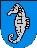 PRORAČUN OPĆINE PRIVLAKA ZA 2021. GODINU I PROJEKCIJA ZA 2022. I 2023. GODINUPrivlaka, prosinac 2020. godine1Na temelju članka 39. Zakona o proračunu („Narodne novine“ broj 87/08, 136/12 i 15/15) i članka 30. Statuta Općine Privlaka („Službeni glasnik Zadarske županije“ broj  05/18), Općinsko vijeće općine Privlaka na 33. (tridesettrećoj) sjednici održanoj 10. prosinca 2020. godine donosiPRORAČUN OPĆINE PRIVLAKA ZA 2021. GODINU IPROJEKCIJE PRORAČUNA OPĆINE PRIVLAKA ZA 2022. I 2023.GODINUČlanak 1.Proračun Općine Privlaka za 2021. godinu(u daljnjem tekstu: Proračun)  u ukupnom iznosu  od 32.596.650,00 kuna, te projekcija za 2022. godinu koje iznose 21.968.560,84 kuna i projekcija za 2023. godinu koje iznose 19.486.430,00 kuna sastoji se od:RAČUN PRIHODA I RASHODAUKUPNO PRIHODI	18.611.650,00 knPRIHODI POSLOVANJA	18.461.650,00 knPRIHODI OD PRODAJE NEF. IMOVINE	150.000,00 knUKUPNO RASHODI	32.576.650,00 knRASHODI POSLOVANJA	20.234.400,00 knRASHODI ZA NABAU NEF. IMOVINE	12.342.250,00 kn3. RAZLIKA – VIŠAK/MANJAK (1-2)	- 13.965.000,00 knRAČUN FINANCIRANJAPRIMICI OD FINANCIJSKE IMOVINE	8.000.000,00 knIZDACI ZA FINANCIJSKU IMOVINU	20.000,00 knRAZLIKA – VIŠAK/MANJAK (1-2)	7.980.000,00 knVIŠAK PRIHODAIZ 2020.g.	5.985.000,00 knUKUPNO PRORAČUNUKUPNO PRIHODI I PRIMICI	32.596.650,00 kn+ VIŠAK PRIHODA IZ 2020. GODINEUKUPNO RASHODI I IZDACI	32.596.650,00 kn2Članak 2.Prijedlog Projekcija Proračuna za 2022. godinu sastoji se od:PRIHODA	14.174.850,00 knPRIMITAKA	2.293.710,84 knVIŠAK PRIHODA IZ 2021.g.	5.500.000,00 knUKUPNO PRIHODA I PRIMITAKA	21.968.560,84 knRASHODA	21.968.560,84 knIZDATAKA	-UKUPNO RASHODA I IZDATAKA	21.968.560,84 knČlanak 3.Prijedlog Projekcija Proračuna za 2023. godinu sastoji se od:PRIHODA	13.986.430,00 knVIŠAK PRIHODA IZ 2022.g.	5.500.000,00 knUKUPNO PRIHODA	19.486.430,00 knRASHODA	18.457.058,96 knIZDATAKA	1.029.371,04 knUKUPNO RASHODA I IZDATAKA	19.486.430,00 knČlanak 4.Prihodi i primitci, rashodi i izdatci po ekonomskoj, funkcijskoj, organizacijskoj, programskoj klasifikaciji i izvorima financiranja utvrđuju se u Računu prihoda i rashoda, Računu financiranja i Posebnom dijelu proračuna.Članak 5.Proračun općine Privlaka za 2021. godine i projekcija 2022. i 2023. godinu stupa na snagu 01. siječnja 2020. godine, a objavit će se u "Službenom glasniku Zadarske županije".KLASA: 400-08/20-01/03 URBROJ: 2198/28-01-20-2Privlaka, 10. prosinca 2020.g.OPĆINSKO VIJEĆE OPĆINE PRIVLAKAP r e d s j e d n i k : Nikica Begonja3OBRAZLOŽENJE PRORAČUNA OPĆINE PRIVLAKA ZA 2021.GODINU I PROJEKCIJA ZA 2022. I 2023. GODINUUVODProračun općine Privlaka za razdoblje od 2021. – 2023. godine izrađen je se u skladu s odredbama Zakona o proračunu (Narodne novine, br. 87/08, 136/12 i 15/15), Smjernica i uputama Ministarstva financija za izradu proračuna jedinica lokalne i područne (regionalne) samouprave za razdoblje 2020.-2022. godine, te vlastitih procjena pojedinih prihoda i rashoda, koje su temelj za izvršavanje Proračuna Općine Privlaka za 2020. godinu.Pri izradi Proračuna također su se koristile i odredbe podzakonskih akata: Pravilnika o proračunskom računovodstvu i računskom planu, Pravilnika o proračunskim klasifikacijama, te osobito Zakona o fiskalnoj odgovornosti kojim se određuju pravila kojima se ograničava potrošnja i jača odgovornost za zakonito, namjensko i svrhovito korištenje proračunskih sredstava te jača sustav kontrola i nadzora.Prema proračunskom kalendaru, Vlada Republike Hrvatske usvaja smjernice ekonomske i fiskalne politike za trogodišnje razdoblje koje između ostaloga sadrže ciljeve ekonomske politike za trogodišnje razdoblje te makroekonomski i fiskalni okvir opće države. Smjernice za izradu Državnog proračuna Republike Hrvatske za 2021. i projekcija za 2022. i 2023. je Vlada usvojila na sjednici održanoj 24. rujna 2020. izrađene su na temelju Nacionalnog programa reformi Republike Hrvatske za 2020. i Programa konvergencije Republike Hrvatske za 2020. i 2021. godinu dok je Ministarstvo financija u listopadu dostavilo Upute za izradu proračuna jedinica lokalne i područne (regionalne) samouprave za razdoblje 2021.-2023. godine. Služba za proračun i financije  nakon primitka  navedenih Uputa izrađuje Upute za izradu proračuna Općine Privlaka za razdoblje 2021.-2023. i dostavlja ih proračunskom korisniku.Proračun se sastoji od općeg i posebnog dijela te plana razvojnih programa. Opći dio proračuna čini Račun prihoda i rashoda i Račun financiranja. Posebni dio Proračuna sastoji se od rashoda i izdataka raspoređenih po programima (aktivnostima i projektima) unutar razdjela/glava definiranih u skladu s organizacijskom klasifikacijom Proračuna. U Proračun Općine Privlaka uključeni su i vlastiti i namjenski prihodi i primici te rashodi i izdaci proračunskog korisnika Dječjeg vrtića „Sabunić“ .Načelnik utvrđuje prijedlog proračuna i projekcije te ih podnosi općinskom vijeću na donošenje do 15. studenoga. Općinsko vijeće donosi proračun na razini podskupine ekonomske klasifikacije za iduću proračunsku godinu i projekciju na razini skupine ekonomske klasifikaciju za sljedeće dvije proračunske godine.Proračun se donosi i izvršava u skladu sa načelima jedinstva i točnosti proračuna, jedne godine, uravnoteženosti, obračunske jedinice, univerzalnosti, specifikacije, dobrog financijskog upravljanja i transparentnosti.4Proračunom se omogućava financiranje poslova u cilju ostvarivanja javnih potreba i prava stanovnika Općine Privlaka, koje se temeljem posebnih zakona i drugih propisa financiraju iz Proračuna Općine Privlaka.Najvažnija, a samim tim i temeljna osnova za izradu Proračuna za 2021. godinu i projekcija za 2022. i 2023. godinu je razvoj cjelokupnog područja Općine kao i poboljšanje uvjeta života mještana općine, a naročito:izgradnja,	razvoj	te	održavanje	postignute	kvalitete	sveukupne	komunalne infrastrukture;briga o zdravlju i socijalnoj sigurnosti;promoviranje i poticanje kulture, sporta, vatrogastva i drugih društvenih aktivnosti;razvoj turizma i ostalih djelatnosti s tim u vezi;funkcionalnost i učinkovitost općinske uprave;informatizacija;upravljanje imovinom;izvršavanje investicijskih projekata u skladu s planom proračuna i proračunskim mogućnostima.Prioriteti Općine Privlaka u 2021. godini su kapitalna ulaganja: gradnja Dječjeg vrtića, gradnja reciklažnog dvorišta, gradnja nadstrešnice za kapelicu na groblju, gradnja nogostupa, sanacija obalnog pojasa od štete uzrokovane elementarnom nepogodom, te također uređenje plaža kao i lučica. Nastavlja se ulaganje u Projekte koji su od važnosti za razvoj općinske infrastrukture.Nastavlja se, zajedno sa Gradom Ninom, Općinom Vrsi i Općinom Vir izgradnja kanalizacije koja će se jednim dijelom financirati iz sredstava EU-a te i iz Proračuna općina.OPĆI DIO PRORAČUNAPRIHODI I PRIMICIUkupni prihodi i primici Proračuna za 2021. godinu planiraju se u iznosu od 32.596.650,00 kn, a u tome prihodi poslovanja iznose 18.461.650,00 kn, prihodi od prodaje nefinancijske imovine 150.000,00 kn, primitke od financijske imovine i zaduživanja u iznosu od 8.000.000,00 kn i raspoloživa sredstva iz prethodnih godina 5.985.000,00 kn.Prilikom planiranja prihoda uzeta je u obzir realizacija istih u 2020. godini te procjena njihovog kretanja u narednom razdoblju uz uvažavanje gospodarskih i društvenih specifičnosti na lokalnoj razini.Prihodi poslovanjaPrihodi poslovanja planirani su u iznosu od 18.461.650,00 kn. Prihodi od poreza planirani su u iznosu od 8.000.000,00 kn. Unutar grupe prihoda od poreza planirani su prihodi od poreza i prireza na dohodak, poreza na imovinu koji se odnose na porez na kuće za odmor i na promet nekretnina, te porezi na robu i usluge u okviru kojih su planirani porez na potrošnju.Prihodi od pomoći iz inozemstva i od subjekata unutar općeg proračuna planirani su u iznosu od 1.756.100,00 kn i to pomoći od međunarodnih organizacija, te institucija i tijela EU, tekuće i kapitalne pomoći iz državnog proračuna, te pomoći iz županijskog proračuna. Unutar5prihoda od inozemstva i od subjekata unutar općeg proračuna nalazi se i stavka prihoda Dječjeg vrtića „Sabunić“ koja se odnosi na tekuće pomoći iz državnog proračuna.Prihodi od imovine planirani su u iznosu od 338.550,00 kn i odnose se najvećim dijelom na naknade od koncesija i koncesijskih odobrenja, te na prihode od zakupa i iznajmljivanja imovine i sredstva naknade za zadržavanje nezakonito izrađenih zgrada. Unutar prihoda od imovine nalazi se prihod od pripisa kamata na sredstva na računu Dječjeg vrtića „Sabunić“.Prihodi od upravnih i administrativnih pristojbi, pristojbi po posebnim propisima i naknada planirani su u iznosu od 8.060.000,00 kn i najvećim se dijelom odnose na prihode od komunalnog doprinosa, na prihode od komunalnih naknada i boravišne pristojbe, prihode od zakupa javne površine te prihodi od sufinanciranja cijene usluge Dječjeg vrtića „Sabunić“.Prihodi od prodaje proizvoda i robe te pruženih usluga, donacija planirani su u iznosu od 7.000,00 kn te se odnose na prihode od tekućih donacija Dječjeg vrtića „Sabunić“.Kazne i upravne mjere i ostali prihodi planirani su u iznosu od 300.000,00 kn i odnose se na ostale prihode Općine.Prihodi od prodaje nefinancijske imovinePrihodi od prodaje nefinancijske imovine planirani su u iznosu od 150.000,00 kn i odnose se na prihode od prodaje građevinskog zemljišta.Primici od financijske imovine i zaduživanjaPrimici od financijske imovine i zaduživanja planirani su u iznosu od 8.000.000,00 kn i odnose se na primljeni dugoročni kredit od tuzemnih kreditnih institucija za gradnju Dječjeg vrtića.Raspoloživa sredstva iz prethodnih godinaRaspoloživa sredstva iz prethodnih godina planirana su u iznos od 5.985.000,00 kn gdje se planirani višak prihoda poslovanja u iznosu od 6.000.000,00 kn odnosi na Općinu Privlaka, a planirani manjak prihoda poslovanja u iznosu od 15.000,00 kn na Dječji vrtić „Sabunić“.6RASHODI I IZDACIUkupni rashodi i izdaci za 2021. godinu planiraju se u iznosu od 32.596.650,00 kn, a uključuju rashode poslovanja u visini od 20.234.400,00 kn, rashode za nabavu nefinancijske imovine u visini od 12.342.250,00 kn i izdatke za financijsku imovinu u iznosu od 20.000,00 kn.Prilikom planiranja rashoda uzeta je u obzir realizacija istih u 2020. godini i njihova procjena po osnovi tekućih i ugovorenih obveza u narednom razdoblju te predviđenih kapitalnih ulaganja. U planiranim rashodima proračuna obuhvaćeni su i svi rashodi proračunskog korisnika. Rashodi i izdaci raspoređeni su po programima.RASHODI I IZDACI PO EKONOMSKOJ KLASIFIKACIJIOd ukupnih rashoda i izdataka planiranih za 2021. godinu u iznosu od 32.596.650,00 kn na rashode poslovanja odnosi se 20.234.400,00 kn, rashode za nabavu nefinancijske imovine odnosi se 12.342.250,00 kn a na izdatke za financijsku imovinu 20.000,00 kn.Rashodi poslovanjaRashodi poslovanja planirani su u iznosu od 20.234.400,00 kn i odnose se na:Rashodi za zaposlene u iznosu od 2.223.750,00 kn koji se odnose na plaće i doprinose za zaposlene te ostale rashode za zaposlene (božićnice, darove za djecu, regres i ostalo). Tu su uključeni i rashodi za zaposlene u proračunskom korisniku Dječji vrtić "Sabunić" koji se financiraju iz proračuna Općine Privlaka.Materijalni rashodi u iznosi od 11.410.806,97 kn, a to su: naknade troškova zaposlenima (stručni usavršavanje, službena putovanja, naknada za prijevoz na posao i s posla), rashodi za materijal i energiju (električna energija, uredski materijal,  materijal i sirovine za Dječji vrtić „Sabunić“), rashodi za usluge (usluge telefona i mobitela, poštarina, usluge promidžbe i informiranja, opskrba vodom, intelektualne7usluge, usluge tekućeg i investicijskog održavanja, računalne usluge), te ostali nespomenuti rashodi poslovanja (premije osiguranja, reprezentacija, članarine, pristojbe i naknade, troškovi sudskih postupaka i ostali rashodi poslovanja).Financijski rashodi u iznosu od 66.543,03 kn i odnose se na bankarske usluge i usluge platnog prometa, zatezne kamate i kamate na primljene kredite i zajmove te na ostale financijske rashodePomoći dane u inozemstvo i unutar općeg proračuna u iznosu od 40.000,00 kn i odnose se na tekuće i kapitalne pomoći proračunskim korisnicima drugih proračuna (tekuća pomoć OŠ privlaka i kapitalna pomoć Općoj bolnici Zadar ).Naknade građanima i kućanstvima na temelju osiguranja i druge naknade u iznosu od 456.300,00 kn i odnose se na namjene predviđene programom socijalne zaštite (pomoć osobama s invaliditetom, naknade roditeljima novorođene djece te ostale naknade i pomoći stanovništvu), stipendije studentima, sufinanciranje prijevoza učenika srednjih škola te sufinanciranje nabave radnog materijala učenicima osnovne škole.Ostali rashodi u iznosu od 6.037.000,00 kn koji se odnose na odnose na tekuće donacije u novcu, kapitalne donacije zdravstvenim neprof. organizacijama, kapitalne i tekuće donacije građanima i kućanstvima, sufinanciranje Županijske lučke uprave, tekuće donacije u kulturi, sportu, turizmu, školstvu, tekuće donacije udrugama, donacije vjerskim zajednicama, tekuće donacije DVD-u Privlaka i službama javnog zdravstva, donacije za rad političkih stranaka, sredstva za Turističku zajednicu Općine Privlaka, sufinanciranja projekata „Poboljšanje vodnokomunalne infrastrukture aglomeracije Nin-Privlaka-Vrsi“.Rashodi za nabavu nefinancijske imovineRashodi za nabavu nefinancijske imovine planirani su u iznosu od 12.342.250,00 kn i odnose se na:Rashode za nabavu neproizvedene dugotrajne imovine u iznosu od 1.300.000,00 kn koji se odnose na otkup građevinskog zemljišta i na gradnju nogostupa.Rashode za nabavu proizvedene dugotrajne imovine u iznosu od 11.042.250,00 kn a odnose se na objekte planirani ovim proračunom, gradnju javne rasvjete, na nabavu postrojenja i opreme -uredska, komunalna, računalna, te na projekte predviđene ovim Proračunom.Izdaci za financijsku imovinu i otplate zajmovaIzdaci za financijsku imovinu i otplate zajmova planirani su u iznosu od 20.000,00 kn i odnose se na udjele u glavnici trgovačkog društva Vodovod Vir.8POSEBNI DIO PRORAČUNAU Posebnom dijelu Proračuna planirani su rashodi i izdaci po programima, a unutar istih po aktivnostima i projektima u okviru razdjela/glava definiranih u skladu s organizacijskom klasifikacijom Proračuna.RASHODI PO ORGANIZACIJSKOJ KLASIFIKACIJIPosebni dio Proračuna Općine Privlaka za 2020. godinu sastoji se od planiranih rashoda i izdataka proračuna i proračunskog korisnika iskazanih po vrstama raspoređenih po organizacijskoj klasifikaciji na razdjele:RAZDJEL 001 OPĆINSKO VIJEĆE Glava: 001-01 Općinsko vijećeRAZDJEL 002 URED NAČELNIKA Glava: 002-01 Izvršna vlastRAZDJEL 003 JEDINSTVENI UPRAVNI ODJEL Glava: 003-01 Zajednički poslovi upravnog odjela Glava: 003-02 Javne uslugeGlava: 003-04 Poticanje razvojaGlava: 003-05 Program pripreme i planiranja Glava: 003-06 Program komunalne infrastrukture Glava: 003-07 Društvene i socijalne djelatnosti9RAZDJEL 004 PREDŠKOLSKO OBRAZOVANJE Glava: 004-01 Rashodi za zaposleneRAZDJEL 005 HRVATSKE VODEGlava 005-01 Program rada naknade za uređenje vodaRAZDJEL 007 DJEČJI VRTIĆ SABUNIĆ Glava: 007-01 Program dječjeg vrtićRazdjel 001 - Općinsko vijećeZa djelovanje Općinskog vijeća planirana su sredstva u iznosu od 431.000,00 kn, a odnose se na aktivnosti za Dan općine, pokroviteljstva, promidžbu, tekuće donacije političkim strankama i turističkoj zajednici, naknade općinskim vijećnicima, te na rashode za potrebe lokalnih izbora.Razdjel 002 - Ured načelnikaZa djelovanje ureda načelnika planirana su sredstva u iznosu od 487.240,97 kn, a odnose se  na službena putovanja, reprezentaciju, promidžbu, motorni benzin – loko vožnja, osiguranje od opće odgovornosti, pokroviteljstva i donacije, obilježavanje obljetnica i proračunsku pričuvu.Razdjel 003 – Jedinstveni upravni odjelUstrojstvo općinske uprave je uređeno, u skladu sa zakonom, kroz Jedinstveni upravni odjel. Predviđena sredstva za rad Jedinstvenog upravnog odjela iznose 30.897.809,03 kn.Sredstva su planirana za rashode za zaposlene i naknade troškova zaposlenima, zajedničke rashode za materijal i usluge, financijske rashode, protupožarnu i civilnu zaštitu, Crveni križ, rashode za poticanje razvoja poljoprivrede, rashode za intelektualne usluge, projekte, održavanje i gradnju komunalne infrastrukture, društvene i socijalne djelatnosti (kultura, šport, vjerska zajednica, socijalna zaštita i skrb, osnovno obrazovanje, javno zdravstvo).Razdjel 004 – Predškolski odgojSredstva za predškolsko obrazovanje odnose se na Dječji vrtić Sabunić koji je proračunski korisnik Općine Privlaka i planirana su u iznosu od 623.550,00 kn, a odnose se na plaće zaposlenih i rashode za materijal i usluge u dijelu koji se financira iz Proračuna Općine Privlaka.Razdjel 005 – Hrvatske vodeSredstva za program rada za obračunavanje i naplatu „naknade za uređenje voda“ planirana su u iznosu od 15.000,00 kn i odnose se na materijalne rashode i rashode za usluge koji nastaju  u svezi razreza i naplate naknade.Razdjel 007 – Dječji vrtić SabunićFinancijska sredstva za razdjelu Dječjeg vrtića „Sabunić“ iznose 142.050,00 kn, a odnose se na rashode Dječjeg vrtića Sabunić koji se financiraju iz prihoda Vrtića od sufinanciranja cijene vrtića, pomoći i donacija.RASHODI PO PROGRAMSKOJ KLASIFIKACIJIPosebni dio Proračuna Općine Privlaka za 2021. godinu sastoji se od planiranih rashoda i izdataka proračuna i proračunskog korisnika iskazanih po vrstama raspoređenih, sukladno10programskoj klasifikaciji, po programima koji se dijele na aktivnosti te tekuće i kapitalne projekata.Općina Privlaka ima 25 programa i to:program 1001 djelovanje zakonodavne vlastiprogram 2001 djelovanje izvršne vlastiprogram 2002 proračunska zalihaprogram 3001 administracija i upravljanjeprogram 3002 materijalni rashodiprogram 3003 financijski rashodiprogram 3004 protupožarna, civilna zaštita i crveni križprogram 3005 poticanje razvoja poljoprivredeprogram 3006 priprema, planiranje i projektiprogram 3007 komunalna infrastrukturaprogram 3008 rashodi za komunalne uslugeprogram 3009 zdravstvene i veterinarske uslugeprogram 3010 rashodi za nabavku nefinancijske imovineprogram 3011 javne potrebe u kulturiprogram 3012 javne potrebe u športuprogram 3013 javne potrebe vjerskih zajednicaprogram 3014 javne potrebe udruga građanaprogram 3015 javne potrebe u osnovnom obrazovanjuprogram 3016 javne potrebe socijalne zaštite i skrbiprogram 3018 kapitalne donacije neprofitnim organizacijamaprogram 3007 komunalna infrastrukturaprogram 4001predškolsko obrazovanje – plaće za zaposleneprogram 4003predškolsko obrazovanje – ostali rashodi poslovanjaprogram 5001 program rada naknade za uređenje vodaprogram 7001 program Dječjeg vrtićaRashodi programa 1001 odnose se na rashode za djelovanje Općinskog vijeća Općine Privlaka i planirani su u iznosu od 431.000,00 te su raspoređeni po aktivnostima: aktivnost 1001-01 poslovanja predstavničkog tijela, aktivnost 1001-02 dan općine, aktivnost 1001-03 lokalni izbori, aktivnost 1001-04 donacije političkim strankama, aktivnost 1001-05 naknade vijećnicima, aktivnost 1001-06 pokroviteljstva i donacije, aktivnost 1001-07 osnivački polozi– udjeli u glavnici.Rashodi programa 2001 odnose se na rashode djelovanja izvršne vlasti i planirani su u iznosu od 265.000,00 kn, te raspoređeni po aktivnostima : 2001-01 poslovanje ureda načelnika, aktivnost 2001-02 pokroviteljstva i donacije, aktivnost 2001-03 obilježavanje obljetnica, aktivnost 2001-05 naknade osobama izvan radnog odnosa.Rashodi programa 2002 odnose se na proračunsku zalihu i planirani su u iznosu od 222.240,97 kn, te raspoređeni na aktivnost 2002-01 proračunska zaliha.Rashodi programa 3001 odnose se na administraciju i upravljanje a planirani su u iznosu od 1.672.250,00 kn, te su raspoređeni po aktivnostima: aktivnost 3001-01 rashodi za zaposlene, aktivnost, 3001-02 naknade troškova zaposlenima.Rashodi programa 3002 odnose se na materijalne rashode te su planirani u iznosu od 1.815.900,00 kn te su raspoređeni po aktivnostima: aktivnost 3002-01 rashodi za materijal, aktivnost 3002-02 rashodi za energiju, aktivnost 3002-03 rashodi za usluge, aktivnost 3002-04 rashodi za održavanje, aktivnost 3002-05 rashodi za komunalne usluge, aktivnost 3002-0611rashodi za zdravstvene usluge, aktivnost 3002-07 rashodi za intelektualne usluge, aktivnost 3002-08 rashodi za računalne usluge, aktivnost 3002-09 rashodi za ostale usluge, aktivnost 3002-10 premije osiguranja, aktivnost 3002-11 ostali rashodi poslovanja, kapitalni projekt 3002-13 nabavka nefinancijske imovine.Rashodi programa 3003 odnose se na financijske rashode i planirani su u iznosu od 41.500,00 kn te raspoređeni na aktivnost 3003-01 financijski rashodi.Rashodi program 3004 protupožarna i civilna zaštita, crveni križ planirani su u iznosu od 400.000,00 kn, te su raspoređeni po aktivnostima: aktivnost 3004-01 protupožarna zaštita, aktivnost 3004-02 civilna zaštita i GSS, aktivnost 3004-03 tekuće donacije Crveni križ.Rashodi programa 3005 poticanje razvoja poljoprivrede planirani su u iznosu od 5.000,00 kn te su raspoređeni na aktivnost 3005-02 stručna predavanja.Rashodi programa 3006 priprema, planiranje i projekti planirani su u iznosu od 733.750,00 kn, te su raspoređeni po aktivnostima: tekući projekt 3006-01 priprema i planiranje, kapitalni projekt 3006-02 projektna dokumentacija.Rashodi programa 3007 komunalna infrastruktura – održavanje planirani su u iznosu od 8.777.066,00 kn, te su raspoređeni po aktivnostima: aktivnost 3007-01 rashodi za materijal, aktivnost 3007-02 rashodi za gorivo, aktivnost 3007-03 rashodi energije i održavanja za javnu rasvjetu, aktivnost 3007-04 rashodi za održavanje zelenih javnih površina, aktivnost 3007-05 rashodi održavanja ostalih javnih površina, aktivnost 3007-06 rashodi održavanja plaža, aktivnost 3007-07 rashodi održavanja športskih objekata, aktivnost 3007-08 odvodnja atmosferskih i otpadnih voda, aktivnost 3007-09 rashodi za održavanje nerazvrstanih cesta, aktivnost 3007-10 rashodi za održavanje vodovodne mreže, aktivnost 3007-11 rashodi za održavanje lučica, aktivnost 3007-12 rashodi za Božićno uređenje mjesta, aktivnost 3007-13 rashodi za održavanje opreme, aktivnost 3007-14 rashodi za ostale usluge komunalnog poduzeća Artić, aktivnost 3007-15 rashodi za održavanje građevinskih objekata, aktivnost 3007-16 sufinanciranje Županijske lučke uprave.Rashodi programa 3008 za komunalne usluge panirani su u iznosu od 155.000,00, te raspoređeni po aktivnostima: aktivnost 3008-01 odvoz kućnog otpada, aktivnost 3008-03 deratizacija i dezinsekcija.Rashodi programa 3009 zdravstvene i veterinarske usluge planirani su u iznosu od 15.000,00 kn i raspoređeni na aktivnost 3009-01 zdravstvene i veterinarske usluge.Rashodi program 3010 rashodi za nabavku nefinancijske imovine planirani su u iznosu od 15.201.043,03 te su raspoređeni po aktivnostima i projektima: kapitalni projekt 3010-01 zemljište, kapitalni projekt 3010-06 gradnja javne rasvjete, kapitalni projekt 3010-09 ostali građevinski objekti, tekući projekt 3010-10 nabavka opreme, kapitalni projekt 3010-11 ulaganja u tuđoj imovini radi prava korištenja, kapitalni projekt 3010-12 kapitalna pomoć za izgradnju sustava odvodnje, kapitalni projekt 3010-13 poslovni objekti, kapitalni projekt 3010-14 izgradnja i opremanje Dječjeg vrtića.Rashodi programa 3011 javnih potreba u kulturi planirani su u iznosu od 50.000,00 kn te su raspoređeni na aktivnost 3011-01 tekuća donacija KUD Privlaka.Rashodi programa 3012 javne potrebe u sportu planirani su u iznosu od 475.000,00 kn što, te su raspoređeni prema aktivnostima: aktivnost 3012-01 Šahovski klub Sv. Vid, aktivnost 3012-02 NK Sabunjar, aktivnost 3012-03 KK Sabunjar, NK Sabunjar veterani, aktivnost 3012-05 MNK Privlaka, aktivnost 3012-06 ostale udruge u sportu.Rashodi programa 3013 javne potrebe vjerskih zajednica planirani su u iznosu od 10.000,00 kn, te su raspoređeni na aktivnost 3013-01 tekuća donacija Župni ured Privlaka.Rashodi programa 3014 javne potrebe udruga građana planirani su u iznosu od 1.010.000,00 kn, te su raspoređeni po aktivnostima: aktivnost 3014-02 DDK Privlaka, aktivnost 3014-03, tekuće donacije ostalim udrugama, aktivnost 3014-04 tekuće donacije građanima i kućanstvima, kapitalni projekt 3014-06 kapitalna donacija građanima.12Rashodi programa 3015 javne potrebe u osnovnom obrazovanju planirani su u iznosu od 20.000,00 te se odnose na aktivnost 3015-01 Osnovna škola Privlaka – tekuća donacija.Rashodi programa 3016 javne potrebe socijalne zaštite i skrbi planirani su u iznosu od 466.300,00 kn, te su raspoređeni po aktivnostima: aktivnost 3016-01 pomoć obiteljima, aktivnost 3016-02 financiranje učeničkih pokaza, aktivnost 3016-03 naknada za novorođenčad, aktivnost 3016-05 stipendije i školarine, aktivnost 3016-07 tekuće donacije zdravstvenim neprofitnim organizacijama.Rashodi programa 3018 kapitalne donacije neprofitnim organizacijama planirani su u iznosu od 30.000,00 kn, te su raspoređeni na kapitalni projekte 3018-01 kapitalne donacije neprofitnim organizacijama u zdravstvu.Rashodi programa 4001 predškolsko obrazovanje plaće za zaposlene planirani su u  iznosu od 593.900,00 kn, te su raspoređeni po aktivnostima: aktivnost 4001-01 plaće za redovan rad, aktivnost 4001-02 ostali rashodi za zaposlene, aktivnost 4001-03 doprinosi na plaće, aktivnost 4001-04 naknade troškova zaposlenima.Rashodi programa 4003 predškolsko obrazovanje ostali rashodi poslovanja planirani su u iznosu od 29.650,00 kn te su raspoređeni na aktivnost 4003-01 financiranje rashoda poslovanja.Rashodi programa 5001 program naplate naknade za uređenje voda za Hrvatske vode planirani su u iznosu od 15.000,00 kn, te su raspoređeni na aktivnosti: aktivnost 5001-01 rashodi za materijal, aktivnost 5001-02 rashodi za usluge.Rashodi programa 7001 Dječji vrtić Sabunić (konsolidacija) planirani su u iznosu od 142.050,00 kn te su raspoređeni po aktivnostima: aktivnost 7001-03 naknade troškova zaposlenima, aktivnost 7001-04 rashodi za materijal i energiju, aktivnost 7001-05 rashodi za usluge, aktivnost 7001-06 ostali rashodi poslovanja, aktivnost 7001-07 financijski rashodi, kapitalni projekt K7001-08 nabavka dugotrajne imovine.13izvori financiranja	Plan 2020.indeks (21/20) %Plan 2021.Plan 2022.Plan 2023._	ukupno:19.601.544,0018.611.650,00 94,9514.174.850,0013.986.430,0014REKAPITULACIJA PO IZVORIMA FINANCIRANJA15izvori financiranjaPlan 2020.Plan 2021.20.234.400,00indeks 21/20%85,00Plan 2022.	Plan 2023.16.614.058,9623.806.344,00	18.071.060,84311.933.500,00	2.223.750,00   115,01	2.434.988,00	2.666.480,0031131231332PLAĆEOSTALI RASHODI ZA ZAPOSLENE DOPRINOSI NA PLAĆE11	1.547.600,0011	130.900,0011	255.000,001.802.300,00124.200,00297.250,00116,4694,88116,5716REKAPITULACIJA PO IZVORIMA FINANCIRANJA17izvori financiranja	Plan 2020.Plan 2021.indeks 21/20%Plan 2022.Plan 2023.53  IZDACI ZA DIONICE I UDJELE U GLAVNICI	4120.000,0020.000,0020.000,0020.000,00100,00100,000,00	1.029.371,040,00	0,00534	Dionice i udjeli u glav.tuzem.trg.društava	4120.000,0020.000,00100,0054  IZDACI ZA OTPLATU GLAVNI.PRIMLJE.KREDITA I ZAJ	11	0,000,000,000,00	1.029.371,04544	OTPLA.GLA.KREDI.OD KRE.I FIN.INSTI.IZVAN JS	110,000,000,008.000.000,000,002.293.710,84	0,0084   PRIMICI OD ZADUŽIVANJA	81	0,008.000.000,000,002.293.710,84	0,00844	Prim.kred.i zajm.od kred. i ost.fin.inst.izvan	810,008.000.000,00NETO FINANCIRANJE (8 - 5):	-20.000,00	7.980.000,00	2.293.710,84	-1.029.371,0418REKAPITULACIJA PO IZVORIMA FINANCIRANJA19indeks:20REKAPITULACIJA PO IZVORIMA FINANCIRANJA21konto:KP - kapitalni projekt, TP - tekući projekt, A - aktivnost, PG - prošla godinaIzvori financiranjaPlan 2020Plan 20212020	Plan 2022Plan 2023Razdjel:  001	OPĆINSKO VIJEĆE423.000,00431.000,00101,89	431.000,00481.000,00 Glava: Program: 1001Djelovanje zakonodavne vlasti142.000,00142.000,0084.000,0084.000,0059,1559,15321    NAKNADE TROŠKOVA ZAPOSLENIMA	11323    RASHODI ZA USLUGE	11329    OSTALI NESPOMENUTI RASHODI POSLOVANJA	11329    OSTALI NESPOMENUTI RASHODI POSLOVANJA	11329    OSTALI NESPOMENUTI RASHODI POSLOVANJA	11381    TEKUĆE DONACIJE	11329    OSTALI NESPOMENUTI RASHODI POSLOVANJA	11323    RASHODI ZA USLUGE	1111381    TEKUĆE DONACIJE	11534    Dionice i udjeli u glav.tuzem.trg.društava	414.000,0093.000,0045.000,0030.000,0030.000,0030.000,000,000,000,0024.000,0024.000,0024.000,0025.000,0025.000,0025.000,00182.000,00132.000,00132.000,0050.000,0050.000,0020.000,0020.000,0020.000,00Strana 22 14.12.2020 _4.000,0050.000,0030.000,0030.000,0030.000,0030.000,00100.000,00100.000,00100.000,0022.000,0022.000,0022.000,0025.000,0025.000,0025.000,00150.000,00100.000,00100.000,0050.000,0050.000,0020.000,0020.000,0020.000,00100,0053,7666,67100,00100,00100,0091,6791,6791,67100,00100,00100,0082,4275,7675,76100,00100,00100,00100,00100,00konto:KP - kapitalni projekt, TP - tekući projekt, A - aktivnost, PG - prošla godinaIzvori financiranjaPlan 2020Plan 20212020	Plan 2022Plan 2023Razdjel:  002	URED NAČELNIKA833.528,00487.240,9758,46	713.209,54622.823,08 Glava: Program: 2001Djelovanje izvršne vlasti265.000,00265.000,00180.000,00180.000,0067,9267,92NAKNADE TROŠKOVA ZAPOSLENIMA	11RASHODI ZA MATERIJAL I ENERGIJU	11RASHODI ZA USLUGE	11329    OSTALI NESPOMENUTI RASHODI POSLOVANJA	11323    RASHODI ZA USLUGE	11323    RASHODI ZA USLUGE	11329    OSTALI NESPOMENUTI RASHODI POSLOVANJA	1131.000,0018.000,0040.000,00176.000,00127.000,00127.000,00127.000,0030.000,0030.000,0030.000,005.000,005.000,005.000,0018.000,0018.000,0030.000,00114.000,0060.000,0060.000,0060.000,0020.000,0020.000,0020.000,005.000,005.000,005.000,0058,06100,0075,0064,7747,2447,2447,2466,6766,6766,67100,00100,00100,00329OSTALI NESPOMENUTI RASHODI POSLOVANJA	11 41406.528,00406.528,00406.528,00222.240,97222.240,97222.240,9754,6754,6754,67Razdjel:  003	JEDINSTVENI UPRAVNI ODJEL25.574.316,0030.897.809,03120,8219.924.648,3017.409.749,92 Glava: Program: 3001PLAĆEAdministracija i upravljanje1.430.900,001.430.900,0011	1.127.000,001.638.850,001.638.850,001.311.700,00114,53114,53116,39OSTALI RASHODI ZA ZAPOSLENE	11DOPRINOSI NA PLAĆE	11118.900,00185.000,00Strana 23 14.12.2020 _111.000,00216.150,0093,36116,84konto:KP - kapitalni projekt, TP - tekući projekt, A - aktivnost, PG - prošla godinaIzvori financiranjaPlan 2020Plan 20212020	Plan 2022Plan 2023Razdjel:  003	JEDINSTVENI UPRAVNI ODJEL25.574.316,0030.897.809,03120,82	19.924.648,3017.409.749,92 Glava: Program: 3001Administracija i upravljanje45.500,0045.500,0033.400,0033.400,0073,4173,41321 NAKNADE TROŠKOVA ZAPOSLENIMA	1145.500,0033.400,0073,41322322323323323323323323RASHODI ZA MATERIJAL I ENERGIJU	11 51RASHODI ZA MATERIJAL I ENERGIJU	11RASHODI ZA USLUGE	11RASHODI ZA USLUGE	11RASHODI ZA USLUGE	11RASHODI ZA USLUGE	11RASHODI ZA USLUGE	11RASHODI ZA USLUGE	1139.000,0039.000,0039.000,0030.000,0030.000,0030.000,00170.000,00170.000,00170.000,0055.000,0055.000,0055.000,0015.000,0015.000,0015.000,0010.000,0010.000,0010.000,00864.000,00864.000,00864.000,0070.500,0070.500,0070.500,00Strana 24 14.12.2020 _50.000,0050.000,0050.000,0030.000,0030.000,0030.000,00120.000,00120.000,00120.000,0060.000,0060.000,0060.000,0018.700,0018.700,0018.700,0014.000,0014.000,0014.000,00546.000,00546.000,00546.000,00105.200,00105.200,00105.200,00128,21128,21128,21100,00100,00100,0070,5970,5970,59109,09109,09109,09124,67124,67124,67140,00140,00140,0063,1963,1963,19149,22149,22149,22konto:KP - kapitalni projekt, TP - tekući projekt, A - aktivnost, PG - prošla godinaIzvori financiranjaPlan 2020Plan 20212020	Plan 2022Plan 2023Razdjel:  003	JEDINSTVENI UPRAVNI ODJEL25.574.316,0030.897.809,03120,82	19.924.648,3017.409.749,92 Glava: Program: 3002Materijalni rashodi48.500,0048.500,0046.000,0046.000,0094,8594,85323    RASHODI ZA USLUGE	11329    OSTALI NESPOMENUTI RASHODI POSLOVANJA	11329    OSTALI NESPOMENUTI RASHODI POSLOVANJA	11324 NAKNADE TROŠKOVA OSOBAMA IZVAN RADNOG ODNOSA422 POSTROJENJA I OPREMA	11423 PRIJEVOZNA SREDSTVA426 NEMATERIJALNA PROIZVEDENA IMOVINA	1148.500,0051.400,0051.400,0051.400,00384.000,00384.000,00384.000,0012.000,0012.000,0012.000,00115.000,00115.000,0045.000,0060.000,0010.000,0046.000,0049.000,0049.000,0049.000,00717.000,00717.000,00717.000,000,000,000,0060.000,0060.000,0060.000,000,000,0094,8595,3395,3395,33186,72186,72186,720,000,000,0052,1752,17133,330,000,00343OSTALI FINANCIJSKI RASHODI	1152.000,0052.000,0052.000,0041.500,0041.500,0041.500,0079,8179,8179,81 Glava: Program: 3004Protupožarna i civilna zaštita i crveni križ330.000,00330.000,00330.000,00330.000,00100,00100,00381    TEKUĆE DONACIJE	11329    OSTALI NESPOMENUTI RASHODI POSLOVANJA	11330.000,0015.000,0015.000,0015.000,00Strana 25 14.12.2020_330.000,0020.000,0020.000,0020.000,00100,00133,33133,33133,33konto:KP - kapitalni projekt, TP - tekući projekt, A - aktivnost, PG - prošla godinaIzvori financiranjaPlan 2020Plan 20212020	Plan 2022Plan 2023Razdjel:  003	JEDINSTVENI UPRAVNI ODJEL25.574.316,0030.897.809,03120,82	19.924.648,3017.409.749,92 Glava: Program: 3004Protupožarna i civilna zaštita i crveni križ30.000,0030.000,0050.000,0050.000,00166,67166,67381 TEKUĆE DONACIJE	11 Glava: Program: 3005	Poticanje razvoja poljoprivrede323 RASHODI ZA USLUGE	11 Glava: Program: 3006	Priprema, planiranje i projekti323    RASHODI ZA USLUGE	11 41426    NEMATERIJALNA PROIZVEDENA IMOVINA	11 41 51 Glava: Program: 3007	Komunalna infrastruktura -održavanje322    RASHODI ZA MATERIJAL I ENERGIJU	11322    RASHODI ZA MATERIJAL I ENERGIJU	11RASHODI ZA MATERIJAL I ENERGIJU	11 4130.000,005.000,005.000,005.000,00145.000,00145.000,00145.000,002.113.200,002.113.200,002.113.200,0035.000,0035.000,0035.000,0027.000,0027.000,0027.000,002.520.000,002.520.000,00870.000,00Strana 26 14.12.2020_50.000,005.000,005.000,005.000,0080.000,0080.000,0080.000,00653.750,00653.750,00653.750,0035.000,0035.000,0035.000,0025.000,0025.000,0025.000,001.295.000,001.295.000,00520.000,00166,67100,00100,00100,0055,1755,1755,1730,9430,9430,94100,00100,00100,0092,5992,5992,5951,3951,3959,77konto:KP - kapitalni projekt, TP - tekući projekt, A - aktivnost, PG - prošla godinaIzvori financiranjaPlan 2020Plan 20212020	Plan 2022Plan 2023Razdjel:  003	JEDINSTVENI UPRAVNI ODJEL25.574.316,0030.897.809,03120,82	19.924.648,3017.409.749,92 Glava: Program: 3007Komunalna infrastruktura -održavanje2.520.000,002.520.000,001.295.000,001.295.000,0051,3951,39RASHODI ZA USLUGE	41RASHODI ZA MATERIJAL I ENERGIJU	11RASHODI ZA USLUGE	41RASHODI ZA MATERIJAL I ENERGIJU	41RASHODI ZA USLUGE	41RASHODI ZA MATERIJAL I ENERGIJU	41RASHODI ZA USLUGE	41 91RASHODI ZA MATERIJAL I ENERGIJU	41RASHODI ZA USLUGE	41RASHODI ZA MATERIJAL I ENERGIJU	11RASHODI ZA USLUGE	11 41RASHODI ZA MATERIJAL I ENERGIJU	41RASHODI ZA USLUGE	41 51RASHODI ZA MATERIJAL I ENERGIJU	11RASHODI ZA USLUGE	411.650.000,00940.000,00940.000,0010.000,00930.000,002.210.000,002.210.000,0020.000,002.190.000,003.200.816,003.200.816,0020.000,003.180.816,00620.000,00620.000,0020.000,00600.000,00435.000,00435.000,005.000,00430.000,00820.000,00820.000,0020.000,00800.000,00710.000,00710.000,0010.000,00700.000,00Strana 27 14.12.2020_775.000,00730.000,00730.000,0010.000,00720.000,001.470.000,001.470.000,0020.000,001.450.000,002.860.066,002.860.066,0020.000,002.840.066,00170.000,00170.000,0020.000,00150.000,00267.000,00267.000,005.000,00262.000,00820.000,00820.000,0020.000,00800.000,00310.000,00310.000,0010.000,00300.000,0046,9777,6677,66100,0077,4266,5266,52100,0066,2189,3589,35100,0089,2927,4227,42100,0025,0061,3861,38100,0060,93100,00100,00100,00100,0043,6643,66100,0042,86konto:KP - kapitalni projekt, TP - tekući projekt, A - aktivnost, PG - prošla godinaIzvori financiranjaPlan 2020Plan 20212020	Plan 2022Plan 2023Razdjel:  003	JEDINSTVENI UPRAVNI ODJEL25.574.316,0030.897.809,03120,82	19.924.648,3017.409.749,92 Glava: Program: 3007Komunalna infrastruktura -održavanje250.000,00250.000,0060.000,0060.000,0024,0024,00RASHODI ZA MATERIJAL I ENERGIJU	41RASHODI ZA USLUGE	41RASHODI ZA MATERIJAL I ENERGIJU	11RASHODI ZA USLUGE	41RASHODI ZA MATERIJAL I ENERGIJU	11RASHODI ZA USLUGE	11323    RASHODI ZA USLUGE	11323    RASHODI ZA USLUGE	11386    KAPITALNE POMOĆI	1110.000,00240.000,0080.000,0080.000,0050.000,0030.000,0090.000,0090.000,0010.000,0080.000,00100.000,00100.000,00100.000,0030.000,0030.000,0030.000,000,000,000,0010.000,0050.000,0045.000,0045.000,0025.000,0020.000,0080.000,0080.000,0010.000,0070.000,0070.000,0070.000,0070.000,0040.000,0040.000,0040.000,00500.000,00500.000,00500.000,00100,0020,8356,2556,2550,0066,6788,8988,89100,0087,5070,0070,0070,00133,33133,33133,33323323RASHODI ZA USLUGE	11RASHODI ZA USLUGE	11100.000,00100.000,00100.000,0075.000,0075.000,0075.000,00Strana 28 14.12.2020 _80.000,0080.000,0080.000,0075.000,0075.000,0075.000,0080,0080,0080,00100,00100,00100,00konto:KP - kapitalni projekt, TP - tekući projekt, A - aktivnost, PG - prošla godinaIzvori financiranjaPlan 2020Plan 20212020	Plan 2022Plan 2023Razdjel:  003	JEDINSTVENI UPRAVNI ODJEL25.574.316,0030.897.809,03120,82	19.924.648,3017.409.749,92342 KAMATE ZA PRIMLJENE KREDITE I ZAJMOVE	110,00Strana 29 14.12.2020_13.249,32konto:KP - kapitalni projekt, TP - tekući projekt, A - aktivnost, PG - prošla godinaIzvori financiranjaPlan 2020Plan 20212020	Plan 2022Plan 2023Razdjel:  003	JEDINSTVENI UPRAVNI ODJEL25.574.316,0030.897.809,03120,82	19.924.648,3017.409.749,92 Glava: Program: 3010Rashodi za nabavku nefinancijske imovine0,000,008.073.543,0323.543,03343421544OSTALI FINANCIJSKI RASHODI	1181GRAĐEVINSKI OBJEKTI	8111OTPLA.GLA.KREDI.OD KRE.I FIN.INSTI.IZVAN JS	110,000,000,000,000,0010.293,718.000.000,008.000.000,000,000,00 Glava: Program: 3011Javne potrebe u kulturi50.000,0050.000,0050.000,0050.000,00100,00100,00381 TEKUĆE DONACIJE	1150.000,0050.000,00100,00381381381381381TEKUĆE DONACIJE	11TEKUĆE DONACIJE	11TEKUĆE DONACIJE	11TEKUĆE DONACIJE	11TEKUĆE DONACIJE	1145.000,0045.000,0045.000,00360.000,00360.000,00360.000,0015.000,0015.000,0015.000,0070.000,0070.000,0070.000,0015.000,0015.000,0015.000,00Strana 30 14.12.2020 _50.000,0050.000,0050.000,00330.000,00330.000,00330.000,0015.000,0015.000,0015.000,0030.000,0030.000,0030.000,0015.000,0015.000,0015.000,00111,11111,11111,1191,6791,6791,67100,00100,00100,0042,8642,8642,86100,00100,00100,00konto:KP - kapitalni projekt, TP - tekući projekt, A - aktivnost, PG - prošla godinaIzvori financiranjaPlan 2020Plan 20212020	Plan 2022Plan 2023Razdjel:  003	JEDINSTVENI UPRAVNI ODJEL25.574.316,0030.897.809,03120,82	19.924.648,3017.409.749,92 Glava: Program: 3012Javne potrebe u športu30.000,0030.000,0035.000,0035.000,00116,67116,67381 TEKUĆE DONACIJE	1130.000,0035.000,00116,67381TEKUĆE DONACIJE	1120.000,0020.000,0020.000,0010.000,0010.000,0010.000,0050,0050,0050,00381381381381382TEKUĆE DONACIJETEKUĆE DONACIJE	11TEKUĆE DONACIJE	11TEKUĆE DONACIJE	11KAPITALNE DONACIJE	41 513.000,003.000,003.000,0020.000,0020.000,0020.000,0040.000,0040.000,0040.000,005.000,005.000,005.000,00950.000,00950.000,00950.000,000,000,000,0025.000,0025.000,0025.000,0075.000,0075.000,0075.000,0010.000,0010.000,0010.000,00920.000,00920.000,00920.000,000,000,000,00125,00125,00125,00187,50187,50187,50200,00200,00200,0096,8496,8496,84363POMOĆI UNUTAR OPĆEG PRORAČUNA	1120.000,0020.000,0020.000,00Strana 31 14.12.2020 _20.000,0020.000,0020.000,00100,00100,00100,00konto:KP - kapitalni projekt, TP - tekući projekt, A - aktivnost, PG - prošla godinaIzvori financiranjaPlan 2020Plan 20212020	Plan 2022Plan 2023Razdjel:  003	JEDINSTVENI UPRAVNI ODJEL25.574.316,0030.897.809,03120,82	19.924.648,3017.409.749,92 Glava: Program: 3016Javne potrebe socijalne zaštite i skrbi205.000,00205.000,00213.300,00213.300,00104,05104,05372   OSTALE NAKNADE GRAĐA.I KUĆAN.IZ PRORAČUNA	11 51372    OSTALE NAKNADE GRAĐA.I KUĆAN.IZ PRORAČUNA	11372    OSTALE NAKNADE GRAĐA.I KUĆAN.IZ PRORAČUNA	11372    OSTALE NAKNADE GRAĐA.I KUĆAN.IZ PRORAČUNA	11381    TEKUĆE DONACIJE	11205.000,0040.000,0040.000,0040.000,00150.000,00150.000,00150.000,00150.000,00150.000,00150.000,0020.000,0020.000,0020.000,00213.300,0025.000,0025.000,0025.000,0050.000,0050.000,0050.000,00168.000,00168.000,00168.000,0010.000,0010.000,0010.000,00104,0562,5062,5062,5033,3333,3333,33112,00112,00112,0050,0050,0050,00366382382POMOĆI PRORAČUNSKIM KORISNICIMA DRUGIH PRORAČUNA	1111KAPITALNE DONACIJE	11KAPITALNE DONACIJE30.000,0020.000,0020.000,0010.000,0010.000,003.500,003.500,003.500,00Strana 32 14.12.2020 _30.000,0020.000,0020.000,0010.000,0010.000,000,000,000,00100,00100,00100,00100,00100,000,000,000,00konto:KP - kapitalni projekt, TP - tekući projekt, A - aktivnost, PG - prošla godinaIzvori financiranjaPlan 2020Plan 20212020	Plan 2022Plan 2023Razdjel:  004	PREDŠKOLSKO OBRAZOVANJE563.300,00623.550,00110,70	698.803,00762.657,00 Glava: Program: 4001PLAĆEPlaće za zaposlene420.600,00420.600,0011	420.600,0012.000,0012.000,00490.600,00490.600,00490.600,0013.200,0013.200,00116,64116,64116,64110,00110,00OSTALI RASHODI ZA ZAPOSLENE	11DOPRINOSI NA PLAĆE	11NAKNADE TROŠKOVA ZAPOSLENIMA	1112.000,0070.000,0070.000,0070.000,009.000,009.000,009.000,0013.200,0081.100,0081.100,0081.100,009.000,009.000,009.000,00110,00115,86115,86115,86100,00100,00100,00329OSTALI NESPOMENUTI RASHODI POSLOVANJA	1151.700,0051.700,0051.700,0029.650,0029.650,0029.650,0057,3557,3557,35Razdjel:  005	HRVATSKE VODE15.000,0015.000,00100,0015.000,0015.000,00 Glava: Program: 5001Rashodi za materijal i usluge5.000,005.000,005.000,005.000,00100,00100,00RASHODI ZA MATERIJAL I ENERGIJU	11RASHODI ZA USLUGE	115.000,0010.000,0010.000,0010.000,00Strana 33 14.12.2020 _5.000,0010.000,0010.000,0010.000,00100,00100,00100,00100,00konto:KP - kapitalni projekt, TP - tekući projekt, A - aktivnost, PG - prošla godinaIzvori financiranjaPlan 2020Plan 20212020	Plan 2022Plan 2023Razdjel:  007	DJEČJI VRTIĆ SABUNIĆ192.400,00142.050,0073,83	185.900,00195.200,00 Glava: Program: 7001Dječji vrtić Sabunić6.000,006.000,004.000,004.000,0066,6766,67NAKNADE TROŠKOVA ZAPOSLENIMA	31 51RASHODI ZA MATERIJAL I ENERGIJU	31 51 61RASHODI ZA USLUGE	31 51 61RASHODI ZA USLUGE	31NAKNADE TROŠKOVA OSOBAMA IZVAN RADNOG ODNOSA329    OSTALI NESPOMENUTI RASHODI POSLOVANJA	31 61343    OSTALI FINANCIJSKI RASHODI	31422    POSTROJENJA I OPREMA	616.000,0057.000,0057.000,0057.000,0052.100,0052.100,0052.100,0072.300,0072.300,000,0012.000,0060.300,002.000,002.000,002.000,003.000,003.000,003.000,004.000,0044.500,0044.500,0044.500,0038.500,0038.500,0038.500,0052.550,0052.550,00200,000,0052.350,001.500,001.500,001.500,001.000,001.000,001.000,0066,6778,0778,0778,0773,9073,9073,9072,6872,680,0086,8275,0075,0075,0033,3333,3333,33Ukupno :_.27.601.544,0032.596.650,00118,10	21.968.560,8419.486.430,00Strana 34 14.12.2020 _Rekapitulacija prema izvorima financiranja:Strana 35 14.12.2020 _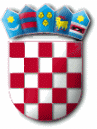 REPUBLIKA HRVATSKA ZADARSKA ŽUPANIJA   OPĆINA PRIVLAKAIvana Pavla II 46, 23233 PRIVLAKAKLASA: 400-01/20-01/12 URBROJ: 2198/28-01-20-2Privlaka, 10. prosinca 2020. godineNa temelju članka 39. Zakona o proračunu („Narodne novine“ broj 87/08, 136/12 i 15/15) i članka 30. Statuta Općine Privlaka („Službeni glasnik Zadarske županije“ broj 05/18), Općinsko vijeće općine Privlaka na 33. (tridesettrećoj) sjednici održanoj 10. prosinca 2020. godine donosiPlan razvojnih programa za 2021. godinu sa projekcijama za 2022. i 2023. godinuČlanak 1.Plan razvojnih programa za 2021. godinu s projekcijama za 2022. i 2023. godinu raspoređen je po programima, aktivnostima i projektima te je prikazan u tabelarnom prikazu.Članak 2.Plan razvojnih programa usklađivat će se svaku godinu, a za provedbu plana odgovorni su općinski načelnik i Jedinstveni upravni odjel Općine Privlaka.Članak 3.Ovaj Plan razvojnih programa za 2021. godinu s projekcijom za 2022. i 2023.  godinu primjenjivat će se od 01. siječnja 2021. godine, a objavit će se u "Službenom glasniku Zadarske županije".OPĆINSKO VIJEĆE OPĆINE PRIVLAKAP r e d s j e d n i k : Nikica BegonjaPLAN RAZVOJNIH PROGRAMA OPĆINE PRIVLAKA ZA 2021.g. I PROJEKCIJE ZA 2022. I 2023.g.REPUBLIKA HRVATSKA ZADARSKA ŽUPANIJA   OPĆINA PRIVLAKAIvana Pavla II	46, 23233 PRIVLAKAKLASA: 400-08/20-01/04 URBROJ: 2198/28-01-20-2Privlaka, 10. prosinca 2020. godineNa temelju članka 39. Zakona o proračunu („Narodne novine“ broj 87/08, 136/12 i 15/15) i članka 30. Statuta Općine Privlaka („Službeni glasnik Zadarske županije“ broj  05/18), Općinsko vijeće općine Privlaka na 33. (tridesettrećoj) sjednici održanoj 10. prosinca 2020. godine donosiODLUKUo izvršenju Proračuna općine Privlaka za 2021. godinuOPĆE ODREDBEČlanak 1.Ovom Odlukom utvrđuje se struktura prihoda i primitaka te rashoda i izdataka Proračuna općine Privlaka za 2021. godinu ( u daljnjem tekstu: Proračun), njegovo izvršenje, upravljanje financijskom i nefinancijskom imovinom, prava i obveze proračunskog korisnika  i korisnika proračuna, zaduživanje i davanja jamstava te druga pitanja vezana za izvršenje proračuna.Članak 2.Proračun se sastoji od Općeg i Posebnog dijela, Financijskog plana proračunskog korisnika te Plana razvojnih programa.Opći dio Proračuna sadrži: Račun prihoda i rashoda i Računa financiranja.U Računu prihoda i rashoda iskazani su prihodi poslovanja i prihodi od prodaje nefinancijske imovine, te rashodi poslovanja i rashodi za nabavu nefinancijske imovine.U Računu financiranja iskazani su primici od financijske imovine, te izdaci za financijsku imovinu.Posebni dio Proračuna sastoji se od Plana rashoda i izdataka proračuna i proračunskog korisnika iskazanih po vrstama, raspoređeni u programe koji se sastoje od aktivnosti i projekata.Plan razvojnih programa sadrži ciljeve i prioritete razvoja povezane s programskom i organizacijskom klasifikacijom proračuna za trogodišnje razdoblje.Prihodi, primici, rashodi i izdaci proračuna iskazani su prema organizacijskoj, ekonomskoj, funkcijskoj, lokacijskoj i programskoj proračunskoj klasifikaciji te izvorima financiranja.Članak 3.Nositelji posebnog dijela Proračuna su:Razdjel 001 - Općinsko vijećeRazdjel 002 - Ured načelnikaRazdjel 003 - Jedinstveni upravni odjelRazdjel 004 - Predškolsko obrazovanjeRazdjel 005 - Hrvatske vodeRazdjel 007 - Dječji vrtić Sabunić - proračunski korisnikIZVRŠAVANJE PRORAČUNAČlanak 4.Proračun se izvršava od 01. siječnja do 31. prosinca 2021. godine. Proračunska sredstva koristiti će se samo za namjene koje su određene Proračunom. Proračunska sredstva za korisnike Proračuna doznačuju se u skladu sa dinamikom ostvarenja proračunskih prihoda. Proračunski korisnik i korisnici proračuna smiju doznačena sredstva koristiti isključivo u skladu i namjenom i u visini utvrđenoj Proračunom odnosno Programima javnih potreba te u skladu s godišnjim financijskim planovima.Članak 5.Nalogodavac i odgovorna osoba za izvršavanje Proračuna u cjelini je Općinski načelnik. Odgovornost za izvršavanje Proračuna u smislu odredbe stavka 1. ovog članka podrazumijeva odgovornost za preuzimanje i verifikaciju obveza, izdavanje naloga za plaćanje na teret proračunskih sredstava, te za utvrđivanje prava naplate i izdavanje naloga za naplatu u korist proračunskih sredstava.Članak 6.Plaćanje predujma moguće je samo iznimno, na temelju odluke Općinskog načelnika.Članak 7.Općinski načelnik može odobriti preraspodjelu sredstava na proračunskim stavkama kod proračunskih korisnika i korisnika proračuna najviše do 5% rashoda i izdataka na proračunskoj stavci koja se umanjuje.Općinski načelnik o preraspodjelama izvještava Općinsko vijeće prilikom podnošenja polugodišnjeg i godišnjeg izvještaja o izvršenju Proračuna.Članak 8.Ako se u tijeku proračunske godine zbog nastanka novih obveza za Proračun ili zbog promjena gospodarskih kretanja povećaju rashodi ili izdaci, odnosno smanje prihodi ili primici Proračuna, Općinski načelnik može obustaviti izvršavanje pojedinih rashoda ili izdataka najviše 45 dana. Općinski načelnik donosi privremene mjere obustave. Ako se zavrijeme provođenja mjera privremene obustave izvršavanja Proračuna, Proračun ne može uravnotežiti, Općinski načelnik mora najkasnije u roku od 15 dana prije isteka roka za privremenu obustavu izvršavanja Proračuna predložiti izmjene i dopune Proračuna, kojima se ponovno uravnotežuju prihodi i primici odnosno rashodi i izdaci Proračuna.Ako tijekom proračunske godine dođe do neusklađenosti planiranih prihoda/primitaka i rashoda/izdataka Proračuna izvršiti će se njegovo ponovno uravnoteženje, putem izmjena i dopuna.Članak 9Za nepredviđene namjene, za koje u Proračunu nisu osigurana sredstva ili za namjene za koje se tijekom godine pokaže da nisu utvrđena dostatna sredstva jer ih pri planiranju nije bilo moguće predvidjeti, te za druge nepredviđene rashode, koristit će se sredstva proračunske zalihe. O korištenju proračunske zalihe odlučuje Općinski načelnik te o tome izvještava općinsko vijeće.Proračunska zaliha za 2021. godinu iznosi 222.240,97 kunaČlanak 10.Preuzimanje obveza na teret Proračuna po ugovorima koji zahtijevaju plaćanje u sljedećim godinama odobrava Općinski načelnik.Članak 11.Proračunska sredstva koristiti će se samo za namjene koje su određene Proračunom, i to do visine utvrđene u njegovom Posebnom dijelu.Članak 12.Aktivnosti i projekti financirani iz sredstava Europske unije, te kapitalni projekti, koji nisu izvršeni do kraja 2020. godine, mogu se prenijeti i izvršavati u 2021. godini, pod uvjetom da su proračunska sredstva, koja su za njihovu provedbu bila osigurana u Proračunu za 2020. godinu, na kraju 2020. godine ostala neizvršena ili izvršena u iznosu manjem od planiranog.Članak 13.Javna nabava provodi se sukladno Zakonu o javnoj nabavi i provodi je pročelnik Jedinstvenog upravnog odjela.PRIHODI PRORAČUNAČlanak 14.Prihodi Proračuna ubiru se i uplaćuju u Proračun u skladu sa Zakonom i drugim propisima neovisno o prihodima planiranim u Proračunu.Članak 15.Prihodi koji se ostvare iz pomoći i donacija, prihodi za posebne namjene, prihodi od prodaje ili zamjene imovine u vlasništvu općine, namjenski primici od zaduživanja i iz drugih izvora, namjenski su prihodi Proračuna.Prihodi koji se ostvare od obavljanja poslova na tržištu i u tržišnim uvjetima vlastiti su prihodi Proračuna.Članak 16.Ako su namjenski i vlastiti prihodi uplaćeni u nižem opsegu nego što je to planirano u Proračunu, obveze se mogu preuzeti i plaćati samo u visini stvarno uplaćenih, odnosno raspoloživih sredstava.Uplaćeni i preneseni, a manje planirani namjenski i vlastiti prihodi mogu se izvršavati iznad planiranih iznosa, a do visine uplaćenih, odnosno prenesenih sredstava.Uplaćeni i preneseni namjenski i vlastiti prihodi mogu se koristiti prema naknadno utvrđenim aktivnostima ili projektima u proračunu uz prethodnu suglasnost Općinskog načelnika.Članak 17.Namjenski i vlastiti prihodi koji nisu iskorišteni u prethodnoj godini prenose se u proračun za tekuću proračunsku godinu.ISPLATE SREDSTAVA IZ PRORAČUNAČlanak 18.Svaki rashod i izdatak iz Proračuna mora se temeljiti na vjerodostojnoj knjigovodstvenoj ispravi kojom se dokazuje obveza plaćanja.Općinski načelnik, odnosno osoba na koju je to pravo preneseno, mora prije isplate provjeriti i potpisati pravni temelj i visinu obveze koja proizlazi iz knjigovodstvene isprave.Nalog za isplatu iz Proračuna s oznakom pozicije Proračuna izdaje Općinski načelnik, odnosno osobe na koje je to pravo preneseno.UPRAVLJANJE FINANCIJSKOM I NEFINANCIJSKOM IMOVINOMČlanak 19.Imovinu Općine čine financijska i nefinancijska imovina kojom upravlja Općinski načelnik u skladu s posebnim propisima i Statutom Općine.Članak 20.Raspoloživim novčanim sredstvima na računu Proračuna upravlja Općinski načelnik. Raspoloživa novčana sredstva mogu se oročavati kod poslovne banke poštujući načela sigurnosti i likvidnosti. Odluku o oročavanju donosi Općinski načelnik.Novčana sredstva iz stavka 1. ovoga članka mogu se oročavati samo do 31. prosinca tekuće godine.Članak 21.Stanje nefinancijske imovine utvrđuje se jedanput godišnje, prilikom popisa koji je sastavni dio Izvješća na dan 31. prosinca tekuće godine.Jedinstveni upravni odjel Općine dužan je sve promjene na imovini Općine dostaviti Komisiji za popis općinske imovine do kraja godine. Načelnik imenuje Komisiju za popis Općinske imovine te donosi odluku o prihvaćanju Izvješća o obavljenom popisu.PRAVA	I	OBVEZE	PRORAČUNSKOG	KORISNIKA	I	KORISNIKA PRORAČUNAČlanak 22.Čelnik proračunskog korisnika odgovoran je za planiranje i izvršavanje dijela Proračuna. Odgovoran je za zakonitost, svrsishodnost, učinkovitost i za ekonomično raspolaganje proračunskim sredstvima koja su planirana Proračunom i financijskim planom. Također je odgovoran za preuzimanje obveza, te izdavanje naloga za plaćanje.Proračunski korisnik dostavlja godišnji obračun svog financijskog plana do 31.  siječnja tekuće godine koji se zajedno s Godišnjim obračunom Proračuna općine Privlaka konsolidira i dostavlja Općinskom Vijeću do kraja travnja tekuće godine.Prihode od donacija proračunski korisnik nije obvezan uplaćivati u Proračun Općine Privlaka, a višak prihoda koji ostvari proračunski korisnik ne vraća u Općinski proračun već ga koristi za rashode planirane u slijedećoj godini.Članak 23.Ostali korisnici proračunskih sredstava dužni su dostaviti svoja financijska izvješća o utrošenim sredstvima koja su dobili kroz tekuće donacije iz Proračuna Općine Privlaka.ZADUŽIVANJE I DAVANJE JAMSTVAČlanak 24.U Proračunu općine Privlaka za 2021. godinu i projekcijama za 2022. i 2023. godinu planirani su primici od dugoročnog zaduživanja u iznosu od 10.293.710,84 kn za realizaciju kapitalnog projekt K3010-14 Izgradnja i opremanje Dječjeg vrtića. Povlačenje kreditnih sredstava temeljem ovog zaduženja izvršit će se sukcesivno, temeljem vjerodostojne dokumentacije o namjenskom korištenju kredita (računi, građevinske situacije, ugovori i sl.) kroz dvije proračunske godine u 2021. godini u iznosu od 8.000.000,00 kn, a u 2022. godini u iznosu od 2.293.710,84 kn.Očekivani iznos ukupnog duga s ove osnove na kraju 2021. godine iznosi 8.000.000,00 kuna. Izdaci i rashodi za otplatu ovog kredita imaju prednost u izvršavanju Proračuna u odnosu na sve ostale obveze.Članak 25.Općina Privlaka se može zaduživati, davati suglasnosti, odnosno jamstva u skladu s Zakonom o Proračunu i Pravilniku o postupku zaduživanja te davanja jamstva i suglasnosti JLP(R)S. Odluku o davanju jamstava kao i Odluku o zaduživanju Općine Privlaka donosi Općinsko vijeće uz prethodnu suglasnost Vlade, a sukladno odredbama Zakona o proračunu.Članak 26.Jedinstveni upravni odjel dužan je o stanju po izdanim zaduženjima, jamstvima i suglasnostima izvijestiti Ministarstvo financija na obrascima i rokovima kako je određeno Zakonom o proračunu.“PRIJELAZNE I ZAVRŠNE ODREDBEČlanak 27.Ova odluka primjenjivat će se od 01. siječnja 2021. godine, a objavit će se u "Službenom glasniku Zadarske županije".OPĆINSKO VIJEĆE OPĆINE PRIVLAKAP r e d s j e d n i k : Nikica BegonjaREPUBLIKA HRVATSKA ZADARSKA ŽUPANIJA   OPĆINA PRIVLAKAIvana Pavla II 46, 23233 PRIVLAKAKLASA: 363-02/20-01/04 URBROJ: 2198/28-01-20-2Privlaka, 10. prosinca 2020. godineNa temelju članka 67. St. 2. Zakona komunalnom gospodarstvu (NN broj 68/18, 110/18), članka 39. Zakona o proračunu („Narodne novine“ broj 87/08, 136/12 i 15/15) i članka 30. Statuta Općine Privlaka („Službeni glasnik Zadarske županije“ broj 05/18), Općinsko vijeće općine Privlaka na 33. (tridesettrećoj) sjednici održanoj 10. prosinca 2020. godine donosiPROGRAMgradnje komunalne infrastrukture za 2021. godinuČlanak 1.Ovim Programom određuje se izgradnja objekata i uređenja komunalne infrastrukture na području Općine Privlaka za 2021. godinu:ElektrifikacijaOdvodnja otpadnih voda i izgradnja vodovodne mrežeIzrada projektne dokumentacijePriprema i planiranjeOtkup zemljištaNabavka opreme za komunalnu infrastrukturuProgramom iz stavka 1. ovog članka utvrđuje se:Iskaz financijskih sredstava potrebnih za ostvarivanje Programa, sa naznakom izvora financiranja;Opis i opseg poslova za gradnju sa procjenom pojedinih troškova, po djelatnostima.Članak 2.Za ostvarivanje ovog programa predviđaju se sljedeća sredstva:Prihod od porez na dohodak	1.500.000,00 knPrihodi od poreza na promet nekretnina	677.293,03 knPrihodi od komunalne naknade	1.302.500,00 knPrihod od prodaje mater. imovine	150.000,00 knPomoći od međ. organizacija te tijela EU	119.000,00 knPrihod od naknade za nez. zadrž. zgrade u prostoru	10.000,00 knTekuće pomoći iz drž. pror. RH	136.000,00 knKapitalna pomoć Županijske uprave za ceste	540.000,00 knPrimici od zaduživanja	8.000.000,00 knVišak prihoda poslovanja iz prethodne godine	3.500.000,00 knUKUPNO POTREBNA SREDSTVA:	15.934.793,03 knČlanak 3.Izgradnja komunalne infrastrukture u 2021. godini iz članka 1. Ove odluke odnosi se na:ELEKTRIFIKACIJASolarna rasvjetaMul Bilotinjak i uz šetnicu na ŠkrapavcuŠetnica od Općine prema BatalažiUkupno potrebna sredstva: 250.000,00 knGRADNJA NOGOSTUPAGradnja nogostupa dužine 950 m (Ul. Ivana Pavla II)Ukupno potrebna sredstva: 1.200.000,00 knODVODNJA OTPADNIH VODA I IZGRADNJA VODOVODNE MREŽEIzgradnja dijela mreže sustava odvodnje otpadnih vodaUkupno potrebna sredstva: 3.500.000,00 knIZRADA PROJEKTNE DOKUMENTACIJADokumenti prostornog uređenja	30.000,00 knIzrada projekata	60.000,00 knIzmjera građ. objekata od strane Geod. Zavoda Rijeka	60.000,00 knProjektna dokumentacija - Mul u selu	60.000,00 knGlavni projekt rekonst. NC na Put kandelica	93.750,00 knProjekt uređenja ulice Put gornjih Begonjića	50.000,00 knGlavni projekt Lučice Loznica	150.000,00 knProjekt unaprjeđenje proizvodnje grožđa i vina	37.500,00 knIdejni Projekt Plaža Batalaža	112.500,00 knUkupno potrebna sredstva: 653.750,00 knPRIPREMA I PLANIRANJEGeodetsko katastarske usluge	50.000,00 knDokumenti pripreme, planiranja i razvoja	30.000,00 knUkupno potrebna sredstva: 80.000,00 knOTKUP ZEMLJIŠTAOtkup građevinskog zemljišta	50.000,00 knOtkup poljoprivrednog zemljišta	50.000,00 knUkupno potrebna sredstva: 100.000,00 knGRADNJA OBJEKATA KOMUNALNE INFRASTRUKTUREReciklažno dvorište	250.000,00 knNadstrešnica za kapelicu na groblju	350.000,00 knSpomenik „Sabunjar“	37.500,00 knUpravna zgrada i skladište OKD Artić	1.300.000,00 knIzgradnja i opremanje Dječjeg vrtića	8.073.543,03 knUkupno potrebna sredstva: 10.011.043,03 knNABAVKA OPREMEOstala oprema za održavanje i zaštitu	10.000,00 knSportska oprema	10.000,00 knOstala oprema – štandovi	20.000,00 knVertikalna i horizontalna signalizacija	50.000,00 knOprema za uređenje plaža	50.000,00 knUkupno potrebna sredstva:  140.000,00 knČlanak 4.Ovaj program primjenjivat će se od 01. siječnja 2021. godine, a objavit će se u "Službenom glasniku Zadarske županije".OPĆINSKO VIJEĆE OPĆINE PRIVLAKAP r e d s j e d n i k : Nikica BegonjaREPUBLIKA HRVATSKA ZADARSKA ŽUPANIJA   OPĆINA PRIVLAKAIvana Pavla II 46, 23233 PRIVLAKAKLASA: 363-02/20-01/05 URBROJ: 2198/28-01-20-2Privlaka, 10. prosinca 2020. godineNa temelju članka 72. St. 2. Zakona o komunalnom gospodarstvu (NN broj 68/18, 110/18), članka 39. Zakona o proračunu („Narodne novine“ broj 87/08, 136/12 i 15/15) i članka 30. Statuta Općine Privlaka („Službeni glasnik Zadarske županije“ broj 05/18), Općinsko vijeće općine Privlaka na 33. (tridesettrećoj) sjednici održanoj 10. prosinca 2020. godine donosiPROGRAM ODRŽAVANJA KOMUNALNE INFRASTRUKTURE ZA 2021. GODINUČlanak 1.Ovim programom određuje se održavanje komunalne infrastrukture u 2021. godini na području Općine Privlaka za sljedeće komunalne djelatnosti:Odvodnja atmosferskih voda i pročišćavanje otpadnih vodaOdržavanje čistoćeOdržavanje javnih površinaOdržavanje nerazvrstanih cesta i nogostupaOdržavanje javne rasvjeteDeratizacija i dezinsekcijaOdržavanje vodovodne mrežeOdržavanje sportskih objekataOdržavanje luka i obalnog pojasaOstale usluge komunalnog poduzeća ArtićProgramom iz stavka 1. ovog članka utvrđuje se:Opis i opseg poslova održavanja s procjenom pojedinih troškova, po djelatnosti.Iskaz financijskih sredstava potrebitih za ostvarivanje programa, sa naznakom izvora financija.Članak 2.Za ostvarivanje ovog programa predviđaju se slijedeći izvori sredstva:Ostali prihodi	207.000,00 knVišak prihoda iz prethodne godine	2.447.066,00 knUKUPNO	8.842.066,00 knU 2021. godini održavanje komunalne infrastrukture iz članka 1. ove odluke u Općini  Privlaka obuhvaća:ODVODNJA ATMOSFERSKIH I OTPADNIH VODAPod odvodnjom atmosferskih voda podrazumijevaju se troškovi - održavanja sustava odvodnje atmosferskih voda – čišćenje i popravci slivnika, odvodnih kanala i drugih uređaja za odvodnju atmosferskih voda kod kojih se veći sustavi nalaze u predjelu Mostina , Skoblari, Gornje i Donje selo, Put potoka, Kurtići, Donje i Gornje Sebačevo, Begonjići, Batalaža, Sabunike, Škrapavac, Bilotinjak, Loznica, Grbići – odvojak, Buvići, Glavanci te manji sustavi na ostalim lokacijama.Potrebna sredstva:ODRŽAVANJE ČISTOĆEPod održavanjem čistoće javnih površina podrazumijeva se čišćenje javnih površina te skupljanje i odvoz komunalnog otpada skupljenih sa javne površine na odlagališta gdje je to predviđeno (troškovi čišćenja, pometanje i pranja javnih površina i sakupljanje otpada s javnih površina, tj. zelenih površina, pješačkih staza, pješačkih zona, otvorenih odvodnih kanala, dječjih igrališta, plaža i javnih prometnih površina, osim javnih cesta i dr.).Potrebna sredstva:ODRŽAVANJE JAVNIH POVRŠINAPod redovnim održavanjem javnih površina podrazumijeva se održavanje zelenih javnih površina, pješačkih zona, pješačkih staza, parkova, dječjih igrališta, javnih prometnih površina te dijelova javnih cesta koje prolaze kroz naselja, bojanje popravak i zamjena košarica za smeće, čišćenje i održavanje autobusnih stanica, nabavka sadnog materijala za parkove i šetnice te održavanje postojećih sadnica, redovito košenje trave, popravak asfaltnog plašta javnih površina, obnova urušenih ogradnih zidova, obnova bunara te održavanje javnih klupa i dr. U održavanje javnih površina uključeni su rashodi za radnu odjeću komunalnih djelatnika i gorivo za službeni automobil, održavanje opreme i održavanje građevinskih objekata.ODRŽAVANJE NERAZVRSTANIH CESTA I NOGOSTUPAPod održavanjem nerazvrstanih cesta i nogostupa podrazumijeva se održavanje površina koje se koriste za promet po bilo kojoj osnovi i koje su pristupačne većem broju korisnika, a koje nisu razvrstane ceste u smislu posebnih propisa (održavanje asfaltnog plašta, prometne oznake, tamponiranje seoskih putova, zamjena rubnjaka, prskanje protiv korova, održavanje elemenata i opreme cesta i nogostupa i dr.) te površina za kretanje pješaka uz prometne površine.Potrebna sredstva:ODRŽAVANJE JAVNE RASVJETEPod održavanjem javne rasvjete podrazumijeva se upravljanje, održavanje objekata i uređaja javne rasvjete za rasvjetljivanje javnih površina, javnih cesta koje prolaze kroz naseljei nerazvrstane ceste, troškovi zamjene dotrajalih svjetiljki, bojanje stupova javne rasvjete, zamjena dotrajalih stupova javne rasvjete, zamjene žarulja, grla, prigušnica, zaštitnih stakala razvodnih ormarića, osigurača, dotrajalih ožičenja, zamjena dotrajalih armatura novim uključujući potrebne ovjesne elemente, kablove te ostali potrošni materijal i slično što je definirano Ugovorom o komunalnoj djelatnosti za održavanje javne rasvjete na području Općine Privlaka.Pod utroškom električne energije podrazumijevaju se troškovi isporučene električne energije za javnu rasvjetu.Potrebna sredstva:DERATIZACIJA I DEZINSEKCIJAPodrazumijevaju se obvezne mjere dezinsekcije, dezinfekcije i deratizacije na području Općine Privlaka, te provedbu nadzora nad obavljanjem mjera DDD.Pod veterinarskim uslugama, podrazumijevaju se usluge uklanjanja lešina i prikupljanja bijesnih životinja te usluga uklanjanja pasa lutalica.ODRŽAVANJE VODOVODNE MREŽEPod ovom točkom podrazumijeva se održavanje postojeće vodovodne infrastrukture i ostali zahvati na rekonstrukciji vodovodne mreže.Potrebna sredstva:ODRŽAVANJE ŠPORTSKIH OBJEKATAPod ovom točkom podrazumijeva se održavanje postojeće infrastrukture na športskim objektima te športski objekti na području Općine Privlaka. Sportski objekti na području Općine Privlaka su: nogometni stadion Sabunike, nogometno igralište Loznica.Potrebna sredstva:ODRŽAVANJE LUKA I LUČICA I OBALNOG POJASA (PLAŽA)Pod ovom stavkom podrazumijeva se održavanje luka, lučica i privezišta, sanacija obalnog pojasa, tekuće održavanje plaža te materijal za održavanje plaža i obalnog pojasa, nadohrana plaža s pijeskom..Potrebna sredstva:OSTALE USLUGE KOMUNALNOG PODUZEĆA ARTIĆPod ovom stavkom podrazumijevaju se usluge Komunalnog poduzeća Artić koje pruža kod održavanja svih manifestacija tijekom godine.Potrebna sredstva:Članak 4.Komunalnu djelatnost održavanja čistoće u dijelu koji se odnosi na skupljanje i odvoz komunalnog otpada na određena odlagališta i odvoz kućnog otpada obavlja komunalno poduzeće „Čistoća“d.o.o. Zadar sukladno Odluci o komunalnim djelatnostima.Potrebna sredstva:Članak 5.Održavanje sustava odvodnje atmosferskih voda u dijelu koji se odnosi na čišćenje i popravci slivnika, odvodnih kanala i drugih uređaja za odvodnju atmosferskih voda obavlja OKP „Artić“d.o.o. sukladno odluci o komunalnim djelatnostima.Komunalnu djelatnost održavanja čistoće u dijelu čišćenja javnih površina obavlja OKP „Artić“d.o.o. sukladno odluci o komunalnim djelatnostima.Komunalnu djelatnost održavanja javnih površina obavlja OKP „Artić“ d.o.o. sukladno odluci o komunalnim djelatnostima.Komunalnu djelatnost održavanja nerazvrstanih cesta, osim održavanja u dijelu koji se odnosi na asfaltiranje, obavlja OKP „Artić“ d.o.o. sukladno odluci o komunalnim djelatnostima.Komunalnu djelatnost održavanja športskih objekata obavlja OKP „Artić“ d.o.o. sukladno odluci o komunalnim djelatnostima.Komunalnu djelatnost održavanja lučica, obalnog pojasa (plaža) obavlja OKP „Artić“ d.o.o. sukladno odluci o komunalnim djelatnostima.SPECIFIKACIJA POSLOVA IZ ČLANKA 5.:Održavanje sustava odvodnje atmosferskih voda:Čišćenje odvodnih kanala Mostina, Skoblari, Gornje i Donje selo, Put potoka, Kurtići, Donje i Gornje Sebačevo, Begonjići, Batalaža, Sabunike, Škrapavac, Bilotinjak, Loznica, Grbići – odvojak, Buvići, Glavanci tijekom cijele godinePopravci slivnika i drugih uređaja za odvodnju atmosferskih voda tijekom cijele godineOdržavanje čistoće - čišćenje javnih površina:Svaki dan - Put Jamurina - Ulica Ivana Pavla II - Trg Kolište - Ulica Alojzija StepincaJednom tjedno - Punta - Loznica - Ulica I., II, III, IV I V Sabunike - Put SkoblaraJednom mjesečno - Park kod škole - Park Sabunike (šumica) - Put Bilotinjka - Stanina- Škrapavac - Mletak - Glavanci - Gornje Sebačevo - Donje Sebačevo - Batalaža - Glavica - Ulica Don Marka Kršlovića - Put Šangića - Put Sv. Vida2.2.2.Održavanje javnih površinaKošnja 5 puta godišnje:Ivana Pavla II 3800 mAlojzija Stepinca 2500 mPut Jamurina 300 mPut Skoblara 1000 mSabunike (Ulica I, II, II, IV, V, VI i VII) 2450 mMletak 2300 mGlavanci 3100 mGornje Sebačevo 1650 mDonje Sebačevo 1800 mBatalaža 1850 mMostina 2000 mUređenje zelenih površina (sadnja i okopavanje)Parkovi:Park Centar Sabunike	3 puta godišnjePark Šumica (sabunike)	3 puta godišnjePark kod crkve BDM	6 puta godišnjecvijetni otočići:Sabunike 5 otočića	6 puta godišnjeGlavanci 2 otočića	6 puta godišnjeŠkrapavac 2 otočića 6 puta godišnjeMletak 1 otočić	6 puta godišnjeBatalaža 3 otočića	6 puta godišnjeMostina 2 otočića	6 puta godišnjeGlavica 2 otočića	6 puta kodišnjeLoznica 4 otočića	6 puta godišnjekod pošte 2 otočića	6 puta godišnjePunta 2 otočića	6 puta godišnjeSkoblari 2 otočića	6 puta godišnjeSv. Vid 1 otočić	6 puta godišnjeBegonjići 2 otočića 6 puta godišnjeSebačevo 1 otočić   6 puta godišnjeOdržavanje nerazvrstanih cestaProširenje, nasipavanje tamponom, planiranje, ravnanje: - Put Bilotinjka 860 mStanina – Škrapavac 420 m - Vukovac 730 mSv. Kata 1020 mSv. Kata –Progon 1880 m - Grudine 540 mSv. Barbara – Begonjići 1000 m - Begonjići –Kurtići 700 mRasovica 950 mRasovica – Kršlovići 1130 mŠkorinica 1100 m - Gaj 2200 mBusje 3800 mKošnja 3 puta godišnje:Put Bilotinjka 860 mStanina – Škrapavac 420 mVukovac 730 mSv. Kata 1020 mSv. Kata – Progon 1880 mGrudine 540 mSv. Barbara-Begonjići 1000 mBegonjići –Kurtići 700 mRasovica 950 mRasovica – Kršlovići 1130 mŠkorinica 1100 m – Gaj 2200 mBusje 3800 mSabunike (Ulica I, II, III,IV, V, VI i VII) 2450 mMletak (sve ulice)Glavanci (sve ulice)Gornje Sebačevo(sve ulice)Donje Sebačevo (sve ulice)Batalaža (sve ulice)Asfaltiranje nerazvrstanih cesta:Ulica Sabunike III – 38 mPut Mletka – 132 mDon Marka Kršlovića – 38 mPut Skoblara 200 + 120 mPut Bilotinjka – 72 m + 178 m + 205 mPut Kurtića – 420 mAsfaltiranje prilaza u Ulicu Virski Put - 5m + 5m + 5mAsfaltiranje prilaza u Ulicu Put Škornice – 10mOdržavanje javne rasvjeteOdržavanje i zamjene dotrajalih rasvjetnih stupova:Put Mletka prema ŠkrapavcuPut BilotinjkaPut LivadicaPut Sv. StošijePut ŠkornicePut Skoblara (dva odvojka)Ulica Braće SeljanPut Sv. VidaPut SabunikaZatonska UlicaPut KandelicaUlica Alojzija StepincaUlica Faust VrančićPut RasoviceCvijetna UlicaUlica Put MulićaOdržavanje športskih objekataOdržavanje nogometnog terena Sabunike: navodnjavanje, košnja, tijekom cijele godineOdržavanje svlačionica na nogometnom stadionu tijekom cijele godineOdržavanje sportskog terena Loznica tijekom cijele godineOdržavanja lučica, obalnog pojasa (plaža)Sanacija uslijed oštećenja (betoniranje, uređenje privezišta) na slijedećim lokacijama: Selo, Punta, Loznica, Mostina, Batalaža, Mletak, Škrapavac, Glavanci, Sabunike, Vrilo.Održavanje obalnog pojasa – uređenje plaža: čišćenje tijekom turističke sezone,	održavanje rukohvata za invalide, nasipavanje tampona, sanacija sunčališta prije početka turističke sezone.Rekonstrukcija Mula u seluČlanak 6.Ovaj program primjenjivat će se od 01. siječnja 2021. godine, a objavit će se u "Službenom glasniku Zadarske županije".OPĆINSKO VIJEĆE OPĆINE PRIVLAKAP r e d s j e d n i k : Nikica BegonjaREPUBLIKA HRVATSKA ZADARSKA ŽUPANIJA   OPĆINA PRIVLAKAIvana Pavla II 46, 23233 PRIVLAKAKLASA: 612-01/20-01/03 URBROJ: 2198/28-01-20-2Privlaka, 10. prosinca 2020. godineNa temelju članka 39. Zakona o proračunu („Narodne novine“ broj 87/08, 136/12 i 15/15) i članka 30. Statuta Općine Privlaka („Službeni glasnik Zadarske županije“ broj 05/18), Općinsko vijeće općine Privlaka na 33. (tridesettrećoj) sjednici održanoj 10. prosinca 2020. godine donosiPROGRAMjavnih potreba u kulturi u 2021. godiniČlanak 1.Programom javnih potreba u kulturi donosi se raspored sredstava iz Proračuna Općine Privlaka u dijelu društvenih djelatnosti koji se odnosi na financiranje korisnika javnih potreba u području kulture te kulturno umjetničkog amaterizma kojim se njeguje tradicija starih plesova i napjeva sa područja Općine Privlaka te nastupima promovira Općinu Privlaka.Članak 2.Sredstva za program javnih potreba u području kulture u Proračunu Općine Privlaka za 2021. godinu predviđena su u ukupnom iznosu od 50.000,00 kn i to za:- KUD Privlaka	5.000,00 knČlanak 3.U cilju praćenja korištenja sredstava za javne potrebe u kulturi za 2021. godinu korisnici iz ovog Programa obvezni su Općinskom vijeću Općine Privlaka dostaviti godišnje izvješće o utrošenim sredstvima.Članak 4.Ovaj Program stupa na snagu 01. siječnja 2021. godine, a objavit će se u "Službenom glasniku Zadarske županije".OPĆINSKO VIJEĆE OPĆINA PRIVLAKAP r e d s j e d n i k : Nikica BegonjaREPUBLIKA HRVATSKA ZADARSKA ŽUPANIJA   OPĆINA PRIVLAKAIvana Pavla II 46, 23233 PRIVLAKAKLASA: 620-01/20-01/04 URBROJ: 2198/28-01-20-2Privlaka, 10. prosinca 2020. godineNa temelju članka 39. Zakona o proračunu („Narodne novine“ broj 87/08, 136/12 i 15/15) i članka 30. Statuta Općine Privlaka („Službeni glasnik Zadarske županije“ broj 05/18), Općinsko vijeće općine Privlaka na 33. (tridesettrećoj) sjednici održanoj 10. prosinca 2020. godine donosiPROGRAMjavnih potreba u sportu i rekreaciji u 2021. godiniČlanak 1.Program javnih potreba u sportu i rekreaciji u općini Privlaka potiče rad sportskih klubova kroz program tjelesne i zdravstvene kulture djece i mladeži, trening, organiziranje i provođenje sportskih natjecanja i aktivnosti, te briga o održavanju sportskih objekata.Članak 2.Sportski klubovi financiraju se iz Proračuna Općine Privlaka na način da se osiguravaju sredstva za osnovno funkcioniranje klubova, a prema programima samih klubova. Sredstva za program javnih potreba u području sporta u Proračunu Općine Privlaka za 2021. godinu predviđena su u ukupnom iznosu od 475.000,00 kn i to za:Članak 3.U cilju praćenja korištenja sredstava Programa javnih potreba u sportu na području Općine Privlaka za 2021. godinu korisnici Programa obvezni su Općinskom vijeću Općine Privlaka dostaviti godišnje izvješće o ostvarenju javnih potreba u sportu i dokumentaciju o utrošenim sredstvima.Članak 4.Ovaj Program stupa na snagu 01. siječnja 2021. godine, a objavit će se u "Službenom glasniku Zadarske županije".OPĆINSKO VIJEĆE OPĆINA PRIVLAKAP r e d s j e d n i k : Nikica BegonjaREPUBLIKA HRVATSKA ZADARSKA ŽUPANIJA   OPĆINA PRIVLAKAIvana Pavla II 46, 23233 PRIVLAKAKLASA: 550-01/20-01/02 URBROJ: 2198/28-01-20-2Privlaka, 10. prosinca 2020. godineNa temelju članka 39. Zakona o proračunu („Narodne novine“ broj 87/08, 136/12 i 15/15) i članka 30. Statuta Općine Privlaka („Službeni glasnik Zadarske županije“ broj 05/18), Općinsko vijeće općine Privlaka na 33. (tridesettrećoj) sjednici održanoj 10. prosinca 2020. godine donosiPROGRAMjavnih potreba socijalne skrbi Općine Privlaka za 2021. godiniČlanak 1.Ovim programom potreba socijalne skrbi za 2020. godinu raspoređuju se sredstva za ostvarivanje prava iz socijalne skrbi na području Općine Privlaka, a nastoji se povećati opći životni standard svih građana prvenstveno onih socijalno ugroženih i njihovih obitelji, odnosno pomoći pojedincima i obitelji kojima su zbog različitih uzroka potrebne takve pomoći.Programom javnih potreba socijalne skrbi općina Privlaka pomaže u podmirivanju osnovnih životnih potreba socijalno ugroženih, nemoćnih i drugih osoba koje one same ili uz pomoć članova obitelji ne mogu zadovoljiti, te također Udruženjima građana i društvenim organizacijama koje u svom programu njeguju slične aktivnosti.Članak 2.Sredstva za program socijalne skrbi u Proračunu Općine Privlaka za 2021. godinu predviđena su u ukupnom iznosu od 520.200,00 kn, a financirat će se slijedeći oblici pomoći građanima i obiteljima:jednokratna novčana pomoć obiteljima i kućanstvima	50.000,00 knjednokratna novčana  pomoć za novorođeno dijete	50.000,00 kntekuće donacije građanima	10.000,00 kntekuće donacije zdravstvenim organizacijama	10.000,00 knpomoć osobama sa invaliditetom	7.200,00 knsufinanciranje prijevoza učenika srednjih škola	25.000,00 knstipendije studentima	168.000,00 knsufinanciranje nabavke udžbenika	100.000,00 knsufinanciranje cijene vrtića	54.000,00 knpomoć obiteljima i kućanstvima za ogrjev	2.100,00 knkapitalna donacija zdrav. neprof. organizacijama	10.000,00 knkapitalna donacija Opća bolnica Zadar	20.000,00 knČlanak 3.Programom javnih potreba socijalne skrbi u Općini Privlaka za 2021. godinu financirat će se slijedeća Udruženja građana i društvenih organizacija koje u svom programu njeguju socijalne aktivnosti:-	DDK aktiv Privlaka	25.000,00 knČlanak 4.Ovaj Program objavit će se u „Službenom glasniku Zadarske županije“, a stupa na snagu 01. siječnja 2021. godine.OPĆINSKO VIJEĆE OPĆINA PRIVLAKAP r e d s j e d n i k : Nikica BegonjaREPUBLIKA HRVATSKA ZADARSKA ŽUPANIJA   OPĆINA PRIVLAKAIvana Pavla II 46, 23233 PRIVLAKAKLASA: 400-06/20-01/01 URBROJ: 2198/28-01-20-2Privlaka, 10. prosinca 2020. godineNa temelju članka 39. Zakona o proračunu („Narodne novine“ broj 87/08, 136/12 i 15/15) i članka 30. Statuta Općine Privlaka („Službeni glasnik Zadarske županije“ broj 05/18), Općinsko vijeće općine Privlaka na 33. (tridesettrećoj) sjednici održanoj 10. prosinca 2020. godine donosiPROGRAMjavnih potreba predškolskog i osnovnoškolskog odgoja i naobrazbe za 2021. godinuČlanak 1.Program javnih potreba u području predškolskog odgoja i naobrazbe utvrđuje oblik, opseg i kvalitetu djelatnosti na području Općine Privlaka, koji se ostvaruje kroz društveno organizirani predškolski odgoj u Dječjem vrtiću „Sabunić“ čiji je osnivač Općina Privlaka.Članak 2.Njega, briga i odgoj djece predškolskog uzrasta provodi se u namjenskim prostorijama Osnovne škole Privlaka.Članak 3.Za program javnih potreba predškolskog odgoja i naobrazbe u Proračunu Općine Privlaka za 2021. godinu planiraju se slijedeća sredstva:plaće zaposlenika	490.600,00 kndoprinosi na plaće	81.100,00 knostali rashodi za zaposlene	13.200,00 knnaknade troškova zaposlenima	9.000,00 knostali rashodi – catering	29.650,00 knUkupna sredstva za javne potrebe predškolskog odgoja i naobrazbe za 2021. godinu planiraju se u ukupnom iznosu od 623.550,00 kn. Osigurana sredstva isplaćivat će se na žiro račun Dječjeg vrtića „Sabunić“ mjesečno.Članak 4.U Proračunu Općine Privlaka za 2019. godinu planirana je tekuća pomoć Osnovnoj školi Privlaka u iznosu od 20.000,00 kn.Članak 5.Ovaj program primjenjivat će se od 01. siječnja 2021. godine, a objavit će se u "Službenom  glasniku Zadarske županije".OPĆINSKO VIJEĆE OPĆINA PRIVLAKAP r e d s j e d n i k : Nikica BegonjaREPUBLIKA HRVATSKA ZADARSKA ŽUPANIJA   OPĆINA PRIVLAKAIvana Pavla II 46, 23233 PRIVLAKAKLASA: 400-06/20-01/03 URBROJ: 2198/28-01-20-2Privlaka, 10. prosinca 2020. godineNa temelju članka 39. Zakona o proračunu („Narodne novine“ broj 87/08, 136/12 i 15/15) i članka 30. Statuta Općine Privlaka („Službeni glasnik Zadarske županije“ broj 05/18), Općinsko vijeće općine Privlaka na 33. (tridesettrećoj) sjednici održanoj 10. prosinca 2020. godine donosiPROGRAMfinanciranja političkih stranaka i kandidata nezavisnih lista za 2021. godinuČlanak 1.U Proračunu Općine Privlaka osiguravaju se sredstva za financiranje rada političkih stranaka i kandidata nezavisnih lista.U Proračunu Općine Privlaka za 2021. godinu osiguravaju se sredstava za namjenu iz stavkaovog članka u iznosu od 22.000,00 kn.Članak 2.Sredstva iz članka 1. stavka 2. ovog Programa raspoređuju se političkim strankama i nezavisnim listama koje imaju najmanje jednog vijećnika u Općinskom vijeću. Naknada za svakog pojedinog vijećnika iznosi 2.000,00 kn.Članak 3.Ovaj program primjenjivat će se od 01. siječnja 2021. godine, a objavit će se u "Službenom glasniku Zadarske županije".OPĆINSKO VIJEĆE OPĆINA PRIVLAKAP r e d s j e d n i k : Nikica BegonjaREPUBLIKA HRVATSKA ZADARSKA ŽUPANIJA   OPĆINA PRIVLAKAIvana Pavla II 46, 23233 PRIVLAKAKLASA: 400-06/20-01/02 URBROJ: 2198/28-01-20-2Privlaka, 10. prosinca 2020. godineNa temelju članka 39. Zakona o proračunu („Narodne novine“ broj 87/08, 136/12 i 15/15) i članka 30. Statuta Općine Privlaka („Službeni glasnik Zadarske županije“ broj 05/18), Općinsko vijeće općine Privlaka na 33. (tridesettrećoj) sjednici održanoj 10. prosinca 2020. godine donosiPROGRAMjavnih potreba u civilnom društvu i ostalim društvenim djelatnostima Općine Privlaka za 2021. godinuČlanak 1.Program javnih potreba u civilnom društvu i ostalim društvenim potrebama utvrđuje aktivnosti, poslove i djelatnost od značaja za Općinu Privlaka, koji se odnosi na razvoj civilnog društva kroz udruživanja građana, osigurava uvjete za njihovo materijalno i prostorno djelovanje. Sredstva za program javnih potreba u civilnom društvu i ostalim društvenim djelatnostima u Proračunu Općine Privlaka za 2021. godinu predviđena su u ukupnom iznosu od 695.000,00 kn i to za:Turistička zajednica općine Privlaka	50.000,00 knStožer civilne zaštite	15.000,00 knDVD Privlaka	330.000,00 knGorska služba spašavanja	5.000,00 knGradsko društvo crvenog križa Zadar	50.000,00 knUdruga „Šijavoga“	40.000,00 knOstale udruge - po zahtjevu	20.000,00 knPokroviteljstva manifestacija	160.000,00 knTekuća donacija – Udruga umirovljenika	15.000,00 knTekuća donacija župni ured Privlaka	10.000,00 knČlanak 2.U cilju praćenja korištenja sredstava Programa javnih potreba u civilnom društvu i ostalim društvenim djelatnostima na području Općine Privlaka za 2021. godinu korisnici Programa obvezni su Općinskom vijeću Općine Privlaka dostaviti godišnje izvješće o ostvarenju javnih potreba u civilnom društvu i ostalim društvenim djelatnostima i dokumentaciju o utrošenim sredstvima.,Članak 3.Ovaj program primjenjivat će se od 01. siječnja 2021. godine, a objavit će se u "Službenom glasniku Zadarske županije".OPĆINSKO VIJEĆE OPĆINA PRIVLAKAP r e d s j e d n i k : Nikica Begonja.REPUBLIKA HRVATSKA ZADARSKA ŽUPANIJA   OPĆINA PRIVLAKAIvana Pavla II 46, 23233 PRIVLAKAKLASA: 361-01/20-01/3 URBROJ: 2198/28-01-20-2Privlaka, 10. prosinca 2020. godineNa temelju članka 39. Zakona o proračunu („Narodne novine“ broj 87/08, 136/12 i 15/15) i članka 30. Statuta Općine Privlaka („Službeni glasnik Zadarske županije“ broj  05/18), Općinsko vijeće općine Privlaka na 33. (tridesettrećoj) sjednici održanoj 10. prosinca 2020. godine donosiPROGRAMutroška sredstava od naknade za zadržavanje nezakonito izgrađenih zgrada u prostoru za 2021. godinuČlanak 1.Ovim Programom utvrđuje se namjena korištenja naknade za zadržavanje nezakonito izgrađene zgrade u prostoru, a koja je prihod Proračuna Općine Privlaka za 2021. godinu.Članak 2.Prihod proračuna jedinice lokalne samouprave na čijem se području nezakonito izgrađena zgrada nalazi predstavlja iznos u visini od 30% naknade za zadržavanje nezakonito izgrađene zgrade u prostoru, a koristi se namjenski za izradu prostornih planova te za poboljšanje infrastrukturno nedovoljno opremljenih i/ili neopremljenih naselja.Članak 3.Sredstva naknade za zadržavanje nezakonito izgrađene zgrade u prostoru za 2021. godinu, planirana u iznosu od 10.000,00 kuna, utrošiti će se za troškove izgradnju javne rasvjeteČlanak 4.Ovaj program primjenjivat će se od 01. siječnja 2021. godine, a objavit će se u "Službenom glasniku Zadarske županije".OPĆINSKO VIJEĆE OPĆINA PRIVLAKAP r e d s j e d n i k : Nikica BegonjaPrihodPlan 2021.Projekcija 2022.Projekcija 2023.6 Prihodi poslovanja18.461.650,00 kn14.174.850,00 kn13.986.430,00 kn61 Prihodi od poreza8.000.000,00 kn7.320.000,00 kn7.720.000,00 kn63 Pomoći iz inozemstva i od subjekata unutar općegproračuna1.756.100,00 kn401.000,00 kn245.660,00 kn64 Prihodi od imovine338.550,00 kn462.250,00 kn478.670,00 kn65 Prihodi od upravnih i administrativnih pristojbi,	pristojbi	po posebnim		propisima		inaknada8.060.000,00 kn5.882.600,00 kn5.432.100,00 kn66   Prihodi   od  prodajeproizvoda	i	roba	tepruženih usluga i prihodiod donacija7.000,00 kn9.000,00 kn10.000,00 kn68	Kazne,	upravnemjere i ostali prihodi300.000,00 kn100.000,00 kn100.000,00 kn7 Prihodi od prodajenefinancijske imovine150.000,00 kn0,00 kn0,00 kn71 Prihodi od prodaje neproizvedenedugotrajne imovine150.000,00 kn0,00 kn0,00 kn8 Primici od financijskeimovine i zaduživanja8.000.000,00 kn2.293.710,84 kn0,00 kn84 Primici od zaduž.8.000.000,00 kn2.293.710,84 kn0,00 kn9 Vlastiti izvori5.985.000,00 kn5.500.000,00 kn5.500.000,00 kn92 Višak prihoda5.985.000,00 kn5.500.000,00 kn5.500.000,00 knUkupno:32.596.650,00 kn21.968.560,84 kn19.486.430,00 knRashodPlan 2021.Projekcija 2022.Projekcija 2023.3 Rashodi poslovanja20.234.400,00 kn18.071.060,84 kn16.614.058,96 kn31 Rashodi za zaposlene2.223.750,00 kn2.434.988,00 kn2.666.480,00 kn32 Materijalni rashodi11.410.806,97 kn10.301.209,54 kn10.009.923,08 kn34 Financijski rashodi66.543,03 kn187.863,30 kn181.655,88 kn36 Pomoći dane u inozemstvo i unutar općegproračuna40.000,00 kn30.000,00 kn30.000,00 kn37 Naknade građanima ikućanstvima na temelju osiguranja i druge naknade456.300,00 kn498.000,00 kn508.000,00 kn38 Ostali rashodi6.037.000,00 kn4.619.000,00 kn3.218.000,00 kn4 Rashodi za nabavunefinancijske imovine12.342.250,00 kn3.897.500,00 kn1.843.000,00 kn41 Rashodi za nabavu neprozivedene dugotrajneimovine1.300.000,00 kn0,00 kn0,00 kn42 Rashodi za nabavuproizvedene dugotrajne imovine11.042.250,00 kn3.497.500,00 kn1.443.000,00 kn5 Izdaci za financijskuimovinu i otplate zajmova20.000,00 kn0,00 kn1.029.371,04 kn53 Izdaci za dionici iudjele u glavnici20.000,00 kn0,00 kn0,00 kn54 Izdaci za otplatu glavnice primljenih kreditai zajmova0,00 kn0,000 kn1.029.371,04 knUkupno:32.596.650,00 kn21.968.560,84 kn19.486.430,00 kn6PRIHODI POSLOVANJA18.461.650,00104,2913.986.430,0017.701.544,0014.174.850,0061PRIHODI OD POREZA	117.835.000,008.000.000,00102,117.320.000,007.720.000,00611POREZ I PRIREZ NA DOHODAK112.850.000,003.500.000,00122,81613POREZI NA IMOVINU114.900.000,004.400.000,0089,80614POREZI NA ROBU I USLUGE1185.000,00100.000,00117,6563POMOĆI IZ INOZEMSTVA I OD SUBJEK.UNUTAR OPĆE D	511.565.504,001.756.100,00112,17401.000,00245.660,00632Pomoći od međunar.organizacija te tijela EU51300.000,00300.000,00100,00633POMOĆI IZ PRORAČUNA51557.244,00208.100,0037,34634POMOĆI OD OSTALIH SUBJEKATA UNUTAR OPĆEG PROR.51700.000,001.240.000,00177,14636POMOĆI PROR. KORISNICIMA IZ PROR. KOJI IM NIJE NADLEŽAN518.260,008.000,0096,8564PRIHODI OD IMOVINE	11,41373.920,00338.550,0090,54462.250,00478.670,00641PRIHODI OD FINANCIJSKE IMOVINE1111.020,002.050,0018,60642PRIHODI OD NEFINANCIJSKE IMOVINE11,41362.900,00336.500,0092,7365PRIHODI OD ADMIN.PRISTOJBI I PO POSEB.PROPISIM	11,41,317.165.120,008.060.000,00112,495.882.600,005.432.100,00651UPRAVNE I ADMINISTRATIVNE PRISTOJBE11705.000,00805.000,00114,18652PRIHODI PO POSEBNIM PROPISIMA41,311.060.120,00855.000,0080,65653Komunalni doprinosi i naknade415.400.000,006.400.000,00118,5266PRIH.OD PRODAJE PROIZV.ROBE I USLUGA,DONACIJA	6112.000,007.000,0058,339.000,0010.000,00663DONACIJE OD PRAVNIH I FIZ.OSOBA IZVAN OPĆ.PROR6112.000,007.000,0058,3368KAZNE,UPRAVNA MJERE I OSTALI PRIHODI	11750.000,00300.000,0040,00100.000,00100.000,00683Ostali prihodi11750.000,00300.000,0040,007PRIHODI OD PRODAJE NEFINANCIJSKE IMOVINE150.000,007,890,001.900.000,000,0071PRIHODI OD PRODAJE NEPROIZVEDENE DUGO. IMOVINE	711.100.000,00150.000,0013,640,000,00711Prih.od prodaje mater.imovine-priv.bog.711.100.000,00150.000,0013,6472PRIHODI OD PRODAJE PROIZVEDENE DUG.IMOVINE	11800.000,000,000,000,000,00721Prihodi od prodajegrađ.objekata11800.000,000,000,00ŠifraIzvor financiranjaplan:struktura:11Opći prihodi i primici9.432.050,0050,6831Vlastiti prihodi142.000,000,7641Prihodi za posebne namjene7.124.500,0038,2851Pomoći1.756.100,009,4461Donacije7.000,000,0471Prihodi od prodaje nefinancijske imovine150.000,000,81ukupno:18.611.650,00100,00ŠifraIzvor financiranjaizvorni planstruktura %11Opći prihodi i primici9.432.050,0028,9531Vlastiti prihodi127.000,000,3941Prihodi za posebne namjene7.124.500,0021,8751Pomoći1.756.100,005,3961Donacije7.000,000,0271Prihodi od prodaje nefinancijske imovine150.000,000,4681Namjenski primici8.000.000,0024,5691Višak prihoda poslovanja5.980.000,0018,36ukupno:32.576.650,00100,00ŠifraIzvor financiranja KLASA 5izvorni planstruktura %91Višak prihoda poslovanja20.000,00100,00ukupno:20.000,00100,00ŠifraIzvor financiranja KLASA 8izvorni plan:struktura:81Namjenski primici8.000.000,00100,00ukupno:8.000.000,00100,00ŠifraIzvor financiranjaizvorni plan:struktura:31Vlastiti prihodi-15.000,00-0,2591Višak prihoda poslovanja6.000.000,00100,25ukupno:5.985.000,00100,00šifraizvor financiranjaplan 2020plan 2021indeks:11Opći prihodi i primici9.985.540,009.432.050,0094,4631Vlastiti prihodi0,00127.000,0041Prihodi za posebne namjene14.138.500,007.124.500,0050,3951Pomoći1.565.504,001.756.100,00112,1761Donacije12.000,007.000,0058,3371Prihodi od prodaje nefinancijske imov1.900.000,00150.000,007,8981Namjenski primici0,008.000.000,0091Višak prihoda poslovanja0,006.000.000,00ukupno:27.601.544,0032.596.650,00118,10Cilj: 1. Očuvanje i održivi razvoj prostora, planiranje prostornog razvoja, unaprjeđenje infrastrukturnog sustava Općine, održivo korištenje općinske imovineCilj: 1. Očuvanje i održivi razvoj prostora, planiranje prostornog razvoja, unaprjeđenje infrastrukturnog sustava Općine, održivo korištenje općinske imovineCilj: 1. Očuvanje i održivi razvoj prostora, planiranje prostornog razvoja, unaprjeđenje infrastrukturnog sustava Općine, održivo korištenje općinske imovineCilj: 1. Očuvanje i održivi razvoj prostora, planiranje prostornog razvoja, unaprjeđenje infrastrukturnog sustava Općine, održivo korištenje općinske imovineCilj: 1. Očuvanje i održivi razvoj prostora, planiranje prostornog razvoja, unaprjeđenje infrastrukturnog sustava Općine, održivo korištenje općinske imovineCilj: 1. Očuvanje i održivi razvoj prostora, planiranje prostornog razvoja, unaprjeđenje infrastrukturnog sustava Općine, održivo korištenje općinske imovineCilj: 1. Očuvanje i održivi razvoj prostora, planiranje prostornog razvoja, unaprjeđenje infrastrukturnog sustava Općine, održivo korištenje općinske imovineCilj: 1. Očuvanje i održivi razvoj prostora, planiranje prostornog razvoja, unaprjeđenje infrastrukturnog sustava Općine, održivo korištenje općinske imovineCilj: 1. Očuvanje i održivi razvoj prostora, planiranje prostornog razvoja, unaprjeđenje infrastrukturnog sustava Općine, održivo korištenje općinske imovineCilj: 1. Očuvanje i održivi razvoj prostora, planiranje prostornog razvoja, unaprjeđenje infrastrukturnog sustava Općine, održivo korištenje općinske imovineCilj: 1. Očuvanje i održivi razvoj prostora, planiranje prostornog razvoja, unaprjeđenje infrastrukturnog sustava Općine, održivo korištenje općinske imovinePrioritet: 1.1. Razvoj i unapređenje infrastrukturnog sustava OpćinePrioritet: 1.1. Razvoj i unapređenje infrastrukturnog sustava OpćinePrioritet: 1.1. Razvoj i unapređenje infrastrukturnog sustava OpćinePrioritet: 1.1. Razvoj i unapređenje infrastrukturnog sustava OpćinePrioritet: 1.1. Razvoj i unapređenje infrastrukturnog sustava OpćinePrioritet: 1.1. Razvoj i unapređenje infrastrukturnog sustava OpćinePrioritet: 1.1. Razvoj i unapređenje infrastrukturnog sustava OpćinePrioritet: 1.1. Razvoj i unapređenje infrastrukturnog sustava OpćinePrioritet: 1.1. Razvoj i unapređenje infrastrukturnog sustava OpćinePrioritet: 1.1. Razvoj i unapređenje infrastrukturnog sustava OpćinePrioritet: 1.1. Razvoj i unapređenje infrastrukturnog sustava OpćineAktivnost/ projektNaziv aktivnosti/ projektaPlan za 2021.g.Projekcije za 2022.g.Projekcije za 2023.g.Pokazatelji rezultatajedinic aCiljana vijed2021.Ciljana vrijed.2022.Ciljana Vrijed.2023.razdjelK3010-11Ulaganja u tuđoj imovini radi prava korištenja1.200.000,00400.000,00400.000,00Broj izgrađenih cesta, nogostupabroj111003T3010-10Nabava nefinancijske imovine (oprema)140.000,00128.000,0058.000,00Broj građevina i opremebroj65558003K3010-06Izgradnja javne rasvjete250.000,00300.000,00300.000,00Broj izgrađ. rasvjet. mjestabroj304035003K3010-12Izgradnja komunalnih građevina; aglomeracija3.500.000,003.400.000,002.000.000,00Broj izgrađ. građevinabroj111003K3006,01,02Pripremazemljišta,projekti iizrada prostorno- planskih dokumenata733.750,00607.500,00640.000,00Broj projektne dokumentacije i prostorno planskihdokumenatabroj221514003K3010-01Zemljište100.000,000,000,00Broj zemljištabroj2--003A3007-01-15Održavanje komunal. infrastrukture8.777.066,007.175.000,007.205.000,00Novčana sred. uložena uodržavanjekn---003K3010-09Ostali građevinski objekti637.500,00300.000,00500.000,00Uložena nov. sredstvakn---003K3010-13Poslovni objekti1.300.000,002.200.000,000,00Broj izgrađenihbroj11-003objekataPrioritet: 1.2. Zaštita okoliša i imovinePrioritet: 1.2. Zaštita okoliša i imovinePrioritet: 1.2. Zaštita okoliša i imovinePrioritet: 1.2. Zaštita okoliša i imovinePrioritet: 1.2. Zaštita okoliša i imovinePrioritet: 1.2. Zaštita okoliša i imovinePrioritet: 1.2. Zaštita okoliša i imovinePrioritet: 1.2. Zaštita okoliša i imovinePrioritet: 1.2. Zaštita okoliša i imovinePrioritet: 1.2. Zaštita okoliša i imovinePrioritet: 1.2. Zaštita okoliša i imovinePrioritet: 1.2. Zaštita okoliša i imovinePrioritet: 1.2. Zaštita okoliša i imovineA3004-01A3004-01Protupožarna zaštitaProtupožarna zaštita330.000,00330.000,00330.000,00Broj intervencija, zaposleniBroj kn---003A3004-02A3004-02CivilnaZaštita, GSSCivilnaZaštita, GSS15.000,0010.000,0010.000,00Broj intervencijabroj---003Cilj 2.: Povećanje gospodarske konkurentnostiCilj 2.: Povećanje gospodarske konkurentnostiCilj 2.: Povećanje gospodarske konkurentnostiCilj 2.: Povećanje gospodarske konkurentnostiCilj 2.: Povećanje gospodarske konkurentnostiCilj 2.: Povećanje gospodarske konkurentnostiCilj 2.: Povećanje gospodarske konkurentnostiCilj 2.: Povećanje gospodarske konkurentnostiCilj 2.: Povećanje gospodarske konkurentnostiCilj 2.: Povećanje gospodarske konkurentnostiCilj 2.: Povećanje gospodarske konkurentnostiCilj 2.: Povećanje gospodarske konkurentnostiCilj 2.: Povećanje gospodarske konkurentnostiPrioritet 2.1: Unapređenje poduzetničkog okruženjaPrioritet 2.1: Unapređenje poduzetničkog okruženjaPrioritet 2.1: Unapređenje poduzetničkog okruženjaPrioritet 2.1: Unapređenje poduzetničkog okruženjaPrioritet 2.1: Unapređenje poduzetničkog okruženjaPrioritet 2.1: Unapređenje poduzetničkog okruženjaPrioritet 2.1: Unapređenje poduzetničkog okruženjaPrioritet 2.1: Unapređenje poduzetničkog okruženjaPrioritet 2.1: Unapređenje poduzetničkog okruženjaPrioritet 2.1: Unapređenje poduzetničkog okruženjaPrioritet 2.1: Unapređenje poduzetničkog okruženjaPrioritet 2.1: Unapređenje poduzetničkog okruženjaPrioritet 2.1: Unapređenje poduzetničkog okruženjaA3005-02A3005-02Stručna predavanjaStručna predavanja5.000,005.000,005.000,00Broj održanih predavanjabroj111003A1001-06A1001-06Organizacijamanifestacija u suradnji sa TZ Općine PrivlakaOrganizacijamanifestacija u suradnji sa TZ Općine Privlaka150.000,00270.000,00320.000,00Broj manifestacijabroj234001Cilj: 3. Unaprjeđenje kvalitete života i zaštite okolišaCilj: 3. Unaprjeđenje kvalitete života i zaštite okolišaCilj: 3. Unaprjeđenje kvalitete života i zaštite okolišaCilj: 3. Unaprjeđenje kvalitete života i zaštite okolišaCilj: 3. Unaprjeđenje kvalitete života i zaštite okolišaCilj: 3. Unaprjeđenje kvalitete života i zaštite okolišaCilj: 3. Unaprjeđenje kvalitete života i zaštite okolišaCilj: 3. Unaprjeđenje kvalitete života i zaštite okolišaCilj: 3. Unaprjeđenje kvalitete života i zaštite okolišaCilj: 3. Unaprjeđenje kvalitete života i zaštite okolišaCilj: 3. Unaprjeđenje kvalitete života i zaštite okolišaCilj: 3. Unaprjeđenje kvalitete života i zaštite okolišaCilj: 3. Unaprjeđenje kvalitete života i zaštite okolišaPrioritet:  3.1. Razvoj društvene infrastrukture i uslugaPrioritet:  3.1. Razvoj društvene infrastrukture i uslugaPrioritet:  3.1. Razvoj društvene infrastrukture i uslugaPrioritet:  3.1. Razvoj društvene infrastrukture i uslugaPrioritet:  3.1. Razvoj društvene infrastrukture i uslugaPrioritet:  3.1. Razvoj društvene infrastrukture i uslugaPrioritet:  3.1. Razvoj društvene infrastrukture i uslugaPrioritet:  3.1. Razvoj društvene infrastrukture i uslugaPrioritet:  3.1. Razvoj društvene infrastrukture i uslugaPrioritet:  3.1. Razvoj društvene infrastrukture i uslugaPrioritet:  3.1. Razvoj društvene infrastrukture i uslugaPrioritet:  3.1. Razvoj društvene infrastrukture i uslugaPrioritet:  3.1. Razvoj društvene infrastrukture i uslugaK3018-01Kapitalne donacije neprofitnim organi. u zdravstvuKapitalne donacije neprofitnim organi. u zdravstvuKapitalne donacije neprofitnim organi. u zdravstvu30.000,0030.000,0030.000,00Ulaganje u zdrav. ustanove s ciljem zaštite zdravljabroj222003A3016-07Tekuće donacije zdravstvenim organiz.Tekuće donacije zdravstvenim organiz.Tekuće donacije zdravstvenim organiz.10.000,0010.000,0010.000,00Ulaganje u zdrav. ustanove s ciljem zaštite zdravljabroj111003A3004-03 A3014-02Donacije udrugamavezanim uz Crveni križDonacije udrugamavezanim uz Crveni križDonacije udrugamavezanim uz Crveni križ75.000,0082.000,0083.000,00Korisnici uslugabroj222003A3016-03Zaštita materinstva i djeceZaštita materinstva i djeceZaštita materinstva i djece50.000,0080.000,00100.000,00Broj zahtjeva za isplatubroj102023003A3016-01Pomoć obiteljima113.300,0068.000,0068.000,00Broj korisnikabrojbroj403030003A3014-03Tekuće donacije ostalim udrugama75.000,0075.000,0075.000,00Broj korisnika, zahtjeva za isplatubrojbroj455003A 3014-04Tekuće donacije građanima i kućanstvima10.000,005.000,005.000,00Broj zahtjevabrojbroj522003Prioritet: 3.2. Razvoj sporta i sportske infrastrukture, kulturnih programaPrioritet: 3.2. Razvoj sporta i sportske infrastrukture, kulturnih programaPrioritet: 3.2. Razvoj sporta i sportske infrastrukture, kulturnih programaPrioritet: 3.2. Razvoj sporta i sportske infrastrukture, kulturnih programaPrioritet: 3.2. Razvoj sporta i sportske infrastrukture, kulturnih programaPrioritet: 3.2. Razvoj sporta i sportske infrastrukture, kulturnih programaPrioritet: 3.2. Razvoj sporta i sportske infrastrukture, kulturnih programaPrioritet: 3.2. Razvoj sporta i sportske infrastrukture, kulturnih programaPrioritet: 3.2. Razvoj sporta i sportske infrastrukture, kulturnih programaPrioritet: 3.2. Razvoj sporta i sportske infrastrukture, kulturnih programaPrioritet: 3.2. Razvoj sporta i sportske infrastrukture, kulturnih programaPrioritet: 3.2. Razvoj sporta i sportske infrastrukture, kulturnih programaA3012-01do06Razvoj sporta i financiranje sportskihklubova u Općini Privlaka475.000,00485.000,00485.000,00Broj udruga za financiranjebrojbroj889003A3011-01Razvoj kulture i financiranje udruga ukulturi50.000,0050.000,0050.000,00Broj udruga i koje se finan. izproračunabrojbroj111003Prioritet: 3.3. Razvoj društvene infrastrukture i usluga, poboljšanje uvjeta i kvalitete usluga na svim razinama obrazovanjaPrioritet: 3.3. Razvoj društvene infrastrukture i usluga, poboljšanje uvjeta i kvalitete usluga na svim razinama obrazovanjaPrioritet: 3.3. Razvoj društvene infrastrukture i usluga, poboljšanje uvjeta i kvalitete usluga na svim razinama obrazovanjaPrioritet: 3.3. Razvoj društvene infrastrukture i usluga, poboljšanje uvjeta i kvalitete usluga na svim razinama obrazovanjaPrioritet: 3.3. Razvoj društvene infrastrukture i usluga, poboljšanje uvjeta i kvalitete usluga na svim razinama obrazovanjaPrioritet: 3.3. Razvoj društvene infrastrukture i usluga, poboljšanje uvjeta i kvalitete usluga na svim razinama obrazovanjaPrioritet: 3.3. Razvoj društvene infrastrukture i usluga, poboljšanje uvjeta i kvalitete usluga na svim razinama obrazovanjaPrioritet: 3.3. Razvoj društvene infrastrukture i usluga, poboljšanje uvjeta i kvalitete usluga na svim razinama obrazovanjaPrioritet: 3.3. Razvoj društvene infrastrukture i usluga, poboljšanje uvjeta i kvalitete usluga na svim razinama obrazovanjaPrioritet: 3.3. Razvoj društvene infrastrukture i usluga, poboljšanje uvjeta i kvalitete usluga na svim razinama obrazovanjaPrioritet: 3.3. Razvoj društvene infrastrukture i usluga, poboljšanje uvjeta i kvalitete usluga na svim razinama obrazovanjaPrioritet: 3.3. Razvoj društvene infrastrukture i usluga, poboljšanje uvjeta i kvalitete usluga na svim razinama obrazovanjaA4001-01do04 A4003-01Financiranje vrtića623.550,00698.803,00762.657,00Vrtić čiji je osnivač općinaVrtić čiji je osnivač općinabroj111004A3016-01Sufinanciranje školskih udžbenika100.000,00100.000,00100.000,00Broj zahtjevaBroj zahtjevabroj404040003A3016-02Sufinanciranje učeničkih pokaza25.000,0050.000,0060.000,00Broj djeceBroj djecebroj626567003A3016-05Stipendije studentima168.000,00200.000,00180.000,00Broj dodijeljenih stipendijaBroj dodijeljenih stipendijabroj243026003K3015-01Tekuća pomoć OŠ Privlaka20.000,0020.000,0020.000,00Novčana sredstvaNovčana sredstvakn---003K3010-14Izgradnja i opremanje Dječjeg vrtića8.073.543,03138.863,301.157.026,92Objekt ulaganjaObjekt ulaganjabroj111003Prioritet: 3.4. Zaštita i očuvanje prirodePrioritet: 3.4. Zaštita i očuvanje prirodePrioritet: 3.4. Zaštita i očuvanje prirodePrioritet: 3.4. Zaštita i očuvanje prirodePrioritet: 3.4. Zaštita i očuvanje prirodePrioritet: 3.4. Zaštita i očuvanje prirodePrioritet: 3.4. Zaštita i očuvanje prirodePrioritet: 3.4. Zaštita i očuvanje prirodePrioritet: 3.4. Zaštita i očuvanje prirodePrioritet: 3.4. Zaštita i očuvanje prirodePrioritet: 3.4. Zaštita i očuvanje prirodePrioritet: 3.4. Zaštita i očuvanje prirodeA3008-01,03 A3009-01Financiranje aktivnosti u svrhu zaštite okoliša170.000,00175.000,00195.000,00195.000,00Financiranje iz proračuna Općinekn---003A3010-09Reciklažno dvorište250.000,000,000,000,00Izgradnjareciklažnog dvorištabroj1--003K3014-06Nabavka spremnika900.000,000,000,000,00Broj dodjeljenih sprem. za otpadbroj2.340--003Cilj 4: Povećanje efikasnosti i upravljanja razvojemCilj 4: Povećanje efikasnosti i upravljanja razvojemCilj 4: Povećanje efikasnosti i upravljanja razvojemCilj 4: Povećanje efikasnosti i upravljanja razvojemCilj 4: Povećanje efikasnosti i upravljanja razvojemCilj 4: Povećanje efikasnosti i upravljanja razvojemCilj 4: Povećanje efikasnosti i upravljanja razvojemCilj 4: Povećanje efikasnosti i upravljanja razvojemCilj 4: Povećanje efikasnosti i upravljanja razvojemCilj 4: Povećanje efikasnosti i upravljanja razvojemCilj 4: Povećanje efikasnosti i upravljanja razvojemCilj 4: Povećanje efikasnosti i upravljanja razvojemPrioritet: 4.1. Povećanje kompentencije i unaprjeđenje sustava za upravljanje razvojemPrioritet: 4.1. Povećanje kompentencije i unaprjeđenje sustava za upravljanje razvojemPrioritet: 4.1. Povećanje kompentencije i unaprjeđenje sustava za upravljanje razvojemPrioritet: 4.1. Povećanje kompentencije i unaprjeđenje sustava za upravljanje razvojemPrioritet: 4.1. Povećanje kompentencije i unaprjeđenje sustava za upravljanje razvojemPrioritet: 4.1. Povećanje kompentencije i unaprjeđenje sustava za upravljanje razvojemPrioritet: 4.1. Povećanje kompentencije i unaprjeđenje sustava za upravljanje razvojemPrioritet: 4.1. Povećanje kompentencije i unaprjeđenje sustava za upravljanje razvojemPrioritet: 4.1. Povećanje kompentencije i unaprjeđenje sustava za upravljanje razvojemPrioritet: 4.1. Povećanje kompentencije i unaprjeđenje sustava za upravljanje razvojemPrioritet: 4.1. Povećanje kompentencije i unaprjeđenje sustava za upravljanje razvojemPrioritet: 4.1. Povećanje kompentencije i unaprjeđenje sustava za upravljanje razvojemK3002-13Ulaganjau računalne programe0,0010.000,0020.000,0020.000,00Novčana sredstva uložena u račun.programekn---003K3002-13Nabavka računala, uredske i ostale opreme50.000,0047.000,0052.000,0052.000,00Unaprjeđenje rada upravekn---003K3002-13Nabavka komunikacijskih uređaja10.000,0015.000,0010.000,0010.000,00Unaprjeđenje rada upravekn---003Prioritet: 4.2. Učinkovito upravljanje općinskim prostorom i općinskom imovinomPrioritet: 4.2. Učinkovito upravljanje općinskim prostorom i općinskom imovinomPrioritet: 4.2. Učinkovito upravljanje općinskim prostorom i općinskom imovinomPrioritet: 4.2. Učinkovito upravljanje općinskim prostorom i općinskom imovinomPrioritet: 4.2. Učinkovito upravljanje općinskim prostorom i općinskom imovinomPrioritet: 4.2. Učinkovito upravljanje općinskim prostorom i općinskom imovinomPrioritet: 4.2. Učinkovito upravljanje općinskim prostorom i općinskom imovinomPrioritet: 4.2. Učinkovito upravljanje općinskim prostorom i općinskom imovinomPrioritet: 4.2. Učinkovito upravljanje općinskim prostorom i općinskom imovinomPrioritet: 4.2. Učinkovito upravljanje općinskim prostorom i općinskom imovinomPrioritet: 4.2. Učinkovito upravljanje općinskim prostorom i općinskom imovinomPrioritet: 4.2. Učinkovito upravljanje općinskim prostorom i općinskom imovinomA3002-04Redovno održavanje poslovnih prostora, opreme i automobila60.000,0070.000,0070.000,0070.000,00Održav. imovine, ostali poslovi vezani uz radbroj555003Porez na kuće za odmor490.000,00 knPomoći od međ. organizacija te tijela EU138.000,00 knKapitalne pomoći Min. reg. razvoja70.000,00 knNaknada za razvoj vodoopskrbe300.000,00 knKomunalna naknada340.000,00 knKomunalni doprinosi4.500.000,00 knVodni doprinos100.000,00 knPrihod Hrvatskih voda150.000,00 knOdržavanje sustava odvodnje atmosferskih voda250.000,00 knOdržavanje kanalizacijskog sustava12.000,00 knUkupno262.000,00 knČišćenje javnih površina300.000,00 knUkupno300.000,00 knOdržavanje javnih površina2.125.000,00 knUkupno2.125.000,00 knOdržavanje i sanacija nerazvrstanih cesta800.000,00 knUkupno800.000,00 knElektrična energija za javnu rasvjetu500.000,00 knOdržavanje javne rasvjete150.000,00 knModernizacija javne rasvjete625.000,00 knUkupno1.275.000,00 knDeratizacija i dezinsekcija75.000,00 knVeterinarske usluge15.000,00 knUkupno90.000,00 knOdržavanje vodovodne mreže300.000,00 knUkupno300.000,00 knUsluge tekućeg i investicijskog održavanja igrališta150.000,00 knUkupno150.000,00 knTekuće i investicijsko održavanje plaža340.000,00 knUređenje i sanacija obalnog pojasa2.250.066,00 knČišćenje plaža250.000,00 knOdržavanje lučica50.000,00 knRekonstrukcija Mula u selu500.000,00 knUkupno3.390.066,00 knUsluge komunalnog poduzeća Artić70.000,00 knUkupno70.000,00 knOdvoz kućnog otpada80.000,00 knUkupno80.000,00 kn-	Košarkaški klub „Sabunjar“15.000,00 kn-	Nogometni klub „Sabunjar“330.000,00 kn-	Nogometni klub „Sabunjar“ - veterani30.000,00 kn-	Šahovski klub Sv. Vid50.000,00 kn-	MNK Privlaka15.000,00 kn-	Društvo sportske rekreaciji „Tintilinić“15.000,00 kn-	Ostale udruge u sportu20.000,00 kn